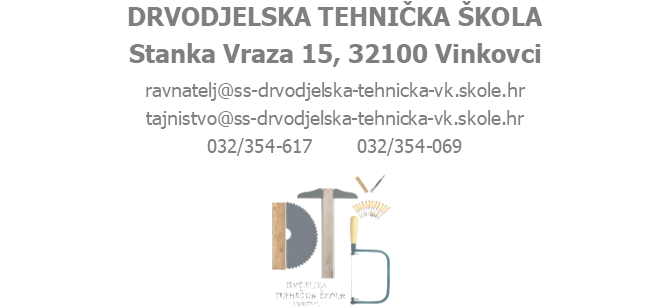 KLASA: 602-03/19-11/01URBROJ: 2188-79-19-19Vinkovci, 2. listopada 2019.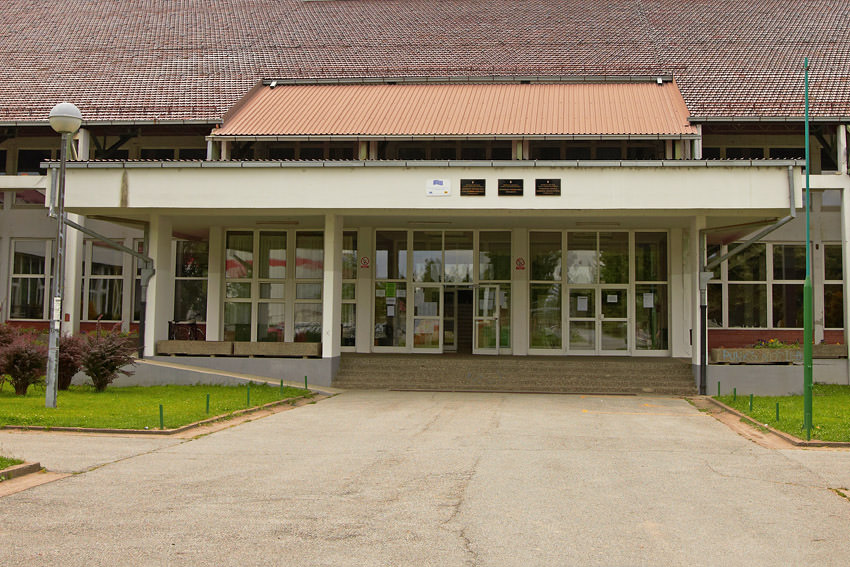 GODIŠNJI PLAN I PROGRAMRADA ŠKOLE              školske 2019./2020. godineS A D R Ž A JOsnovni podatci o školi……………………………………………………………………….2Materijalno-tehnički uvjeti rada……………………………………………………………...3     2.1. Prostorni uvjeti……………………………………………………………………………3     2.2. Opremljenost prostora…………………………………………………………………….4Podatci o upisanim učenicima…………………………………………………………....…..6     3.1. Broj učenika i odjela za školsku 2019./20. godinu……………………………...………...6     3.2. Broj učenika po programima u razredima………………………………………………...6Djelatnici Škole……………………………………………………………………………….85. Tjedna zaduženja nastavnika…………………………………………………..……………..116.  Organizacija nastave………………………………………………………………………....16     6.1. Općeobrazovni nastavni predmeti……………………………………………………….17     6.2. Stručno-teorijski nastavni predmeti i izborni predmeti………………………………….19     6.3. Praktična nastava, stručna i ferijalna praksa……………………………………………24     6.4. Dodatna nastava…………………………………………………………………………27     6.5. Izvannastavne aktivnosti…………………………………………………………………287. Orijentacijski kalendar rada škole…………………………………………………………...29     7.1. Nastavna razdoblja i odmori učenika……………………………………………………29     7.2. Kalendar škole…………………………………………………………………………...30     7.3. Kalendar Državne mature………………………………………………………………..33     7.4. Kalendar izradbe i obrane završnog rada…………………………………………...…..37     7.5. Kalendar pomoćničkih ispita…………………………………………………………….38     7.6  Kalendar popravnih, razrednih, predmetnih i kontrolnih ispita…………………………398. Plan kulturnih i javnih aktivnosti……………………………………………………………40     8.1. Stručne ekskurzije i terenska nastava……………………………………………………41     8.2. Športske aktivnosti……………………………………………………………………….42     8.3. Natjecanja iz struke………………………………………………………………………42     8.4. Natjecanja iz općeobrazovnih predmeta…………………………………………………439.  Školski preventivni programi…………………………………………………..…………….43            9.1. Program preventivnih mjera protiv nasilja……………….……………….…………….43     9.2. Program preventivnih mjera protiv ovisnosti………………….………….……………..44     9.3. Program preventivnih mjera protiv pušenja……………………………….……………45     9.4. Program edukacije o spolno prenosivim bolestima………………………….………….4610. Okvirni planovi i programi………………………………………………………………….47          10.1. Nastavničko vijeće……………………………………………………………………...47     10.2. Razredno vijeće…………………………………………………………………………49     10.3  Aktiv općeobrazovnih predmeta………………………………………………………...49     10.4. Aktiv drvne struke………………………………………………………………………50     10.5. Stručno usavršavanje nastavnika……………………………………………………….53     10.6. Školski odbor…………………………………………………………………………....54     10.7. Vijeće učenika…………………………………………………………………………..55     10.8. Vijeće roditelja………………………………………………………………………….56     10.9. Ravnatelj………………………………………………………………………………..57     10.10. Pedagoginja…………………………………………………………………………...61     10.11. Rad s učenicima s teškoćama u razvoju………………………………………………75     10.12. Knjižničarka…………………………………………………………………………...77     10.13. Plan i program kulturnih i javnih djelatnosti knjižničarke……………………………79     10.14. Plan i program knjižnično-informacijskoga obrazovanja…………………………….80     10.15.  Voditelj praktične nastave…………………………………………………………….83     10.16. Centar za nove tehnologije……………………………………………………………84     10.17. „Quercus“…………………………………………………………………………......86     10.18.  Voditeljica učeničke zadruge „ Pinokio“…………………………………………….89          10.18.1.  Eko sekcija učeničke zadruge „Pinokio“……………………………………….90          10.18.2. Dizajnerska sekcija učeničke zadruge „Pinokio“…………………………….....91          10.18.3. Stolarska sekcija učeničke zadruge „Pinokio“………………………….….…....92     10.19. Planinarska sekcija……………………………………………………………………94Zakon o odgoju i obrazovanju u osnovnoj i srednjoj školi (NN 87/08, 86/09, 92/10, 105/10, 90/11, 16/12, 86/12, 94/13, 152/14, 7/17 i 68/18)Članak 28.1) Škola radi na temelju školskog kurikuluma i godišnjega plana i programa rada (…).8) Godišnji plan i program rada donosi se na osnovi nastavnog plana i programa i školskog kurikuluma, a donosi ga školski, odnosno domski odbor do 7. listopada tekuće školske godine.9) Godišnjim planom i programom rada školske ustanove utvrđuje se mjesto, vrijeme, način i izvršitelji poslova, a sadrži u pravilu: 1. podatke o uvjetima rada 2. podatke o izvršiteljima poslova 3. godišnji kalendar rada4. podatke o dnevnoj i tjednoj organizaciji rada 5. tjedni i godišnji broj sati po razredima i oblicima odgojno-obrazovnog rada 6. planove rada ravnatelja, učitelja, odnosno nastavnika te stručnih suradnika 7. planove rada školskog, odnosno domskog odbora i stručnih tijela 8. plan stručnog osposobljavanja i usavršavanja, u skladu s potrebama škole 9. podatke o ostalim aktivnostima u funkciji odgojno-obrazovnog rada i poslovanja školske ustanove. Na temelju članka 28. Zakona o odgoju i obrazovanju u osnovnoj i srednjoj školi (NN NN 87/08, 86/09, 92/10, 105/10, 90/11, 16/12, 86/12, 94/13, 152/14, 7/17 i 68/18) te na osnovi nastavnoga plana i programa i Školskoga kurikuluma, Školski odbor na sjednici održanoj ___ donosi:Godišnji plan i program rada Drvodjelske tehničke škole, Vinkovci za školsku 2019./2020. godinu                               Predsjednica Školskoga odbora:Gordana Petrušić, prof.1. Osnovni podatci o školiNaziv škole:		    DRVODJELSKA TEHNIČKA ŠKOLAŽupanija:		    VUKOVARSKO-SRIJEMSKAMjesto:		    VINKOVCIUlica i br:		    STANKA VRAZA 15Telefon:		    032/354-617Telefon                            032/354-069Fax:                                 032/354-820Žiro račun:		    2393000-1102029211Ravnatelj:		    JOSIP JOVANOVAC, dipl.inž.Tajnik:			    EVICA MATIĆRačunopolagateljica:     VESNA ŠTEFANACMatični broj škole:         00334731Šifra u Ministarstvu:      16-088-506OIB                                 47517908475E-mail:	                ravnatelj@ss-drvodjelska-tehnicka-vk.skole.hrWeb:                               http://ss-drvodjelska-tehnicka-vk.skole.hr/Drvodjelska tehnička škola, Vinkovci, osnovana je Odlukom Izvršnog vijeća Skupštine općine Vinkovci, 5. lipnja 1991. godine. Odobrenje za rad Škola je dobila 2. veljače 1993. godine,  rješenjem Ministarstva obrazovanja i sporta, Klasa: 602-03/92-0l-1336, Ur.broj: 532-02-2/1-92-02.Škola je  pravni sljedbenik ŠCZSKUP "Silvije Strahimir Kranjčević" u dijelu u kojem obrazuje učenike u zanimanjima za drvnu struku. Registrirana je kao samostalna kod Okružnog privrednog suda Osijek, broj reg. uloška registarskog suda Tt-96/413-2, oznaka upisnika suda MBS 030008971 od 24. lipnja 1996. godine.Drvodjelska tehnička škola prema vrsti obrazovanja strukovna je škola koja obrazuje učenike za potrebe drvne (struke) industrije i obrtništva, u obrazovnom sektoru šumarstvo, prerada i obrada drva, u području rada obrade drva za zanimanja:1. Drvodjeljski tehničar u četverogodišnjem trajanju 1. drvodjeljski tehničar                                                                           2. drv. tehničar - dizajner                                                                                       3. drv. tehničar - restaurator2. Stolar JMO  - u trogodišnjem trajanjuPopis učenika2. Materijalno-tehnički uvjeti rada   2.1. Prostorni uvjetiŠkola je sukorisnik školskog prostora koji se sastoji od zgrade bez športske dvorane, a gospodarenje je povjereno Srednjoj strukovnoj školi u Vinkovcima.Drvodjelska tehnička škola koristi se s:- 5 klasičnih učionica - 1 praktikum za CNC tehnologiju- 1 praktikum za sušenje drva (kondenzacijska sušara)                                                                                 - 1 radionicu za ručnu obradu drva i restauraciju s radionicom za strojnu obradu drva        - 1 kombiniranu učionicu za dizajnere namještaja	                                                                                        - 2 specijalizirane učionice za informatiku - 1 tajništvo- 1 ured ravnatelja- 1 zbornicu-  knjižnicu-  kabinet pedagoginje-  kabinet voditelja praktične nastave-  kabinet za strukovne predmete i satničara   - školski arhiv        2.2. Opremljenost prostora 1. U Školi se nalaze dvije računalne učionice koje je opremilo Ministarstvo znanosti, obrazovanja i sporta:Jedna učionica služi za nastavu iz Osnova računalstva i rad na internetu u nastavi općeobrazovnih predmeta. Opremljena je s 15+1 računalom i projektorom . Učionica je opremljena 2004. godine i tehnološki je zastarjela.Druga učionica služi za rad u stručno-teorijskim predmetima i za izradu programa za rad na CNC strojevima i praćenje rada sušare za drva. Opremljena je s 15 računala i projektorom.  - Škola posjeduje još 16  računala i 3 printera, koji se nalaze u:- tajništvu/računovodstvu - 2 računala i jedan printer- zbornici - 4 računala, 1 kopirni aparat s printerom, 1 scaner- kod ravnatelja - 1 računalo, 1 prijenosno računalo i 1 printer- kod pedagoginje- 1 računalo i 1 prijenosno računalo- u kabinetu za struku 5 računala- u knjižnici 1 prijenosno računalo i 1 printer- u učionicama 6 računala2. Centar za nove tehnologije - opremilo je Ministarstvo znanosti, obrazovanja i sportCentar se sastoji od: - CNC obradnog centra TECH 80- stroja za obradu rubova K203E- sušionice za drva-kondenzacijska sušionica kapaciteta  4  m3- kompresora- 2 uređaja za odsis piljevine3. U  učionicama se nalaze:  2 pametne ploče , 2 grafoskopa, dijaprojektor, episkop, 11 mikroskopa, 3 električni vlagomjera, viskozi metar, projektna platna, oprema za fiziku, kemiju , biologiju i ostala sitnija nastavna  pomagala.  		4. Za nastavu tjelesnog odgoja posjedujemo 2 stola za stolni tenis, reketi, lopte za  nogomet, rukomet, odbojku i košarku.5. Škola je još opremljena sa slijedećim uređajima:-2 fotokopirna aparata-4 telefona + fax-2 hladnjaka-11 klima uređaja-2 usisivač-2 glazbene linije-1 pisaći stroj6. Radionica za ručnu obradu drva opremljena je s:   -12 stolarskih radnih mjesta i alatom za ručnu obradu drva7. Radionica za strojnu obradu drva opremljena je s:   Kombinirani stroj SCM-kružna pila, blanjalica, ravnalica, bušilica i glodalicaRučni tokarski stojDekupirka rezbarska pilaTračna pilaStupna bušilicaKompresorUređaj za odsisRučna električna glodalica….. 3 komElektrična kružna pila…………1 kom      Ubodna pila…………………….8 komBušilica………………………….7 komTračna brusilica………………..1 komVibraciona brusilica……………5 komElektrična blanjalica…………...2 kom3. Podatci o upisanim učenicima3.1. Broj učenika i odjela za šk. 2019./2020.god.3.2. Broj učenika po programima u razredima1. Trogodišnji programi   2. Četverogodišnji programi4. Djelatnici školeRavnatelj                   Josip Jovanovac, dipl. inž., 27 godina radnoga iskustvaNastavnici3. Stručni suradnici4. Administrativno-tehničko osoblje5. Tjedna zaduženja nastavnika6. Organizacija nastaveNastava je organizirana u petodnevnom radnom tjednu, a odvija se u dvjema smjenama:1. smjena počinje u  8,00 sati, a završava u 13,55 sati2. smjena počinje u 12,20 sati, a završava u 18,15 satiNastava se održava po dvama rasporedima:Raspored 1. (R1)Učenici 1.a, 1.b, 1.c, 2.a i 2.b su u školi u prvoj smjeni na teoretskoj nastavi, a u drugoj smjeni na teoretskoj nastavi su 3.a, 3.b i 4.a razred (petkom su svi razredi samo prva smjena)Učenici  2.c razreda su na praktičnoj nastavi u obrtničkim ili školskim radionicama.Raspored 2. (R2)Učenici 3.a i 4.a su u školi u prvoj smjeni na teoretskoj nastavi,a u drugoj smjeni na teoretskoj nastavi su 1.a, 1.b, 2.a, 2.b i 2.c razred (petkom se mijenjaju smjene).Učenici 1.c i 3.b razreda su na praktičnoj nastavi u obrtničkim ili školskoj radionici.6.1. Općeobrazovni nastavni predmetia) Stolar - JMOb)  Drvodjeljski tehničar dizajner (novi strukovni kurikul)c)  Drvodjeljski tehničar i drvodjeljski tehničar restaurator6.2. Stručno-teorijski nastavni predmeti, obvezni i izborniStolar - JMOIzborni predmeti          b) Drvodjeljski tehničarIzborni predmeti         c) Drvodjeljski tehničar dizajner (novi strukovni kurikul)Izborni predmetie) Drvodjeljski tehničar restauratorIzborni predmeti:6.3. Praktična nastava, stručna i ferijalna praksaREALIZACIJA  PRAKTIČNE NASTAVE ZA STOLARE - JMOTablica:  Mjesto realizacije i raspored sati po razredimaRADNI DAN NAUČNIKA:      8 satiTJEDNA REALIZACIJA:        40 sati (rad u prvoj smjeni, subota iznimno prema potrebi)MJESTO REALIZACIJE:         obrtnička radionica, školska radionica, teren na području                                                      Vukovarsko-srijemske županijeOBVEZNA DOKUMENTACIJA POSLODAVCA:Ugovor o naukovanju,potvrda iz ZNR, izdana od škole,zapisnik poslodavca o praktičnoj provjeri iz ZNR na radnom mjestu i u radnom prostoru gdje će naučnik obavljati rad,vođenje evidencije o redovitosti dolazaka na praksu.Drvodjeljski tehničar, drvodjeljski tehničar dizajner i drvodjeljski tehničar restauratorPraktična nastava – izvodi se u školskim radionicama i praktikumu.Ferijalna praksa realizira se u trgovačkim društvima i obrtima na području Vukovarsko-srijemske županije.Popis obrtničkih radionica i broj učenika po godini i obrtničkoj radioniciPraktičnu nastavu prati jedan nastavnik (Šimun Zovko). Stručna i ferijalna praksa R E A L I Z A C I J Astručne i ferijalne prakse za drvodjelske tehničare, dizajnere i restauratoregodina:praksa se realizira ukupno 80 sati,mjesto realizacije:  saloni namještaja, radionice za obradu drva, školska radionica za restauratoregodina:praksa se realizira ukupno 80 sati,mjesto realizacije:  pogoni za proizvodnju namještaja, saloni namještaja i školska radionica.godina:praksa se realizira ukupno 80 sati,mjesto realizacije:  pogoni za proizvodnju namještaja, saloni namještaja i školska radionica za restauratore.godina:praksa se realizira ukupno 40 sati,mjesto realizacije:  pogoni i radionice za proizvodnju namještaja, saloni namještaja i školska radionica za restauratore.Mjesto realizacije:Spačva VinkovciURA VinkovciGSO Zelac VinkovciNaš dom VinkovciLateran VinkovciS.O. Zukić  VinkovciSalon Salopek IvankovoSalon Prima VinkovciSO Božić RokovciSO Drvomont CernaEfektiv d.o.o. VinkovciS.O. Rošić  ŽupanjaFurnir d.o.o. – OtokS.O. Babić - VinkovciŠkolska radionica6.4. Dodatna nastavaDodatna nastava izvodit će se tijekom školske godine u sklopu priprema za polaganje Državne mature za učenike četvrtih razreda. Nastava će se organizirati iz: hrvatskog jezika, njemačkog jezika, engleskog jezika i matematike.6. 5. Izvannastavne aktivnostiPlanovi i programi detaljno su razrađeni u Školskom kurikulumu i Godišnjem planu i programu rada škole.7. Orijentacijski kalendar rada škole7.1. Nastavna razdoblja i odmori učenikaPočetak školske godine: 1. rujna 2019.Početak nastavne godine: 9. rujna 2019. Završetak nastavne godine: 17. lipnja 2020.Završetak školske godine: 31. kolovoza 2020.OBRAZOVNA RAZDOBLJAPrvo obrazovno razdoblje:9. rujna 2019. do 20. prosinca 2019.               	Drugo obrazovno razdoblje:13. siječnja 2020. –17. lipnja 2020.		Završni razredi do 22. svibnja 2020.		ODMORI UČENIKADnevni: između nastavnog sata (mali odmor) – 5 minuta te između 3. i 4. nastavnog sata (veliki odmor) – 15 minutaTjedni: subote i nedjeljeGodišnji: a) zimski: od 23. prosinca 2019. do 10. siječnja 2020.b) proljetni: 10. travnja 2020. do 17. travnja 2020.c) ljetni: od 18. lipnja 2020. do 31. kolovoza 2020., osim za učenike koji idu na popravne ispite, stolare JMO koji imaju praktičnu nastavu u trajanju 900 sati i učenike koji imaju stručnu ili ferijalnu praksu tijekom ljetnih praznika.7. 2. Kalendar školePrvo obrazovno razdoblje, 2019. godinaDrugo obrazovno razdoblje, 2020. godina:7. 3. Kalendar Državne matureKALENDAR PROVEDBE ISPITA DRŽAVNE MATURE U ŠK. GOD. 2019./2020. – LJETNI ROKKALENDAR PROVEDBE ISPITA DRŽAVNE MATURE U ŠK. GOD. 2019. / 2020. – JESENSKI ROK7. 4. Kalendar izradbe i obrane završnog radaZimski rok     4. 12. 2019.	             - predaja prijava za polaganje završnoga rada14. 1. 2020.                  - obrana završnog rada- stolari-JMO14. 1. 2020.	             - obrana završnog stručnog rada – drvodjeljski tehničar17. 1. 2020.                  -podjela svjedodžaba o završnom raduLjetni rok do 21. 10. 2019.              - upoznati učenike s Pravilnikom o izradbi i obrani  završnog rada  do 25. 10. 2019.              - objaviti teme za završni raddo 31. 10. 2019.              - učenici moraju odabrati temu za završni rad     27. 3. 2020.                - prijava Obrane završnog rada     25. 5. 2020.                - predaja pisanog dijela završnog rada Od 8. do 10. 6. 2020.      - obrana završnog rada - drv. tehničari Od 8.. do 15. 6. 2020.     -  obrana završnog rada – stolari JMO29. 6. 2019.                     - podjela svjedodžbi o položenom završnom raduJesenski rok10. 7. 2020.                        -prijava Obrane završnog radaOd 22. do 27. 8. 2020.       -obrana završnog rada- stolariOd 24. do 26. 8. 2020.       -obrana završnog rada- drvodjeljski tehničari28. 8. 2020.                         -podjela svjedodžbi o završnom radu7. 5. Kalendar pomoćničkih ispita2. rok     (15. rujna - 15. listopada 2019.)Od 9. do 13. 9. 2019.       - predaja prijava za polaganje pomoćničkog ispita17. 9. 2019.                      - objava konačnog popisa  prijavljenih kandidataOd 26. 9.  do 1. 10. 2019. - praktični dio ispita4. 10. 2019.                      - pisani ispit 9.10. 2019.                       - usmeni ispit 3. rok     (15. veljače - 15. ožujka 2020.)Od 10. do 14. 2. 2020.     - predaja prijava za polaganje pomoćničkog ispita21. 2. 2020.                      - objava konačnog popisa  prijavljenih kandidataOd 2. do 6. 3. 2020.         - izrada praktičnog dijela pomoćničkog ispita10. 3. 2020.                      - pisani ispit iz stručno-teorijskog dijela ispita13. 3. 2020.                      - usmeni ispit ASOO donosi kalendar za iduće razdoblje, prema kome će škola prilagoditi kalendar polaganja pomoćničkih ispita (okvirno sredina lipnja/sredina srpnja). 7. 6. Kalendar popravnih, razrednih, predmetnih ikontrolnih ispita, termini dopunskoga radaRazredni i predmetni ispitiRazredni se ispit polaže zadnja dva tjedna prije kraja nastavne godine. Dakle, maturanti ga polažu od 11. svibnja 2020. do 22. svibnja 2020. Učenici 1., 2. i 3. razreda razredni ispit polažu od 3. lipnja 2020. do 17. lipnja 2020.Predmetni se ispit polaže u zadnjem tjednu nastave. Dakle, maturanti od 18. svibnja do 22. svibnja 2020.Učenici 1., 2. i 3. razreda predmetni ispit polažu od 8. lipnja do 17. lipnja 2020.Dopunski rad za učenike završnih razreda27. 5. 2020.			- početak izvođenja dopunskog rada za završne razrede                                               5. 6. 2020.    	                        - završetak dopunskog rada za učenike završnih  razredaDopunski rad za ostale učenike22. 6. 2020.                           - početak izvođenja dopunskog rada za učenike 1.,2. i  3.                                                 razreda  četverogodišnjih programa  i 1. i 2. razreda stolara JMO             3. 7. 2020.                             - završetak dopunskog rada                Popravni rok10. 7. 2020.		           - prijava popravnih ispita20. 8. 2020.                            - popravni ispiti za učenike završnih razredaOd 18. do 20. 8. 2020.	- popravni ispiti za učenike koji nisu učenici završnih razredaKontrolni ispititravanj 2020.    - kontrolni ispiti za učenike drugih razreda koji se obrazuju za zanimanje stolar                                                JMO28. 8. 2020.       - izvanredni kontrolni ispit za učenike koji su negativno ocijenjeni na 1.                                popravnom roku iz stručno teoretske nastave za zanimanje stolar JMO8. Plan kulturnih i javnih djelatnosti škole u školskoj 2019./20120. godini8. 1. Ekskurzije i terenska nastavaTerenska nastava: Ekskurzije:Ovaj okvirni plan dopunjavati će se sa izvedbenim planovima pojedinih predmeta i na osnovu njih Aktiv drvne struke planirat će i izvoditi pojedine ekskurzije, odnosno odrediti nositelja realizacije.8. 2. Športske aktivnostiOd športskih aktivnosti, škola će sudjelovati na natjecanju srednjih škola na nivou Županije i u obilježavanju Dana škole, te posjetima važnijim športskim priredbama u Vinkovcima.8. 3. Natjecanja iz strukeKao i svake godine i ove godine učenici koji se obrazuju za zanimanje stolar i drvodjeljski tehničar dizajner natjecat će se krajem siječnja na školskom i županijskom nivou, a na državno natjecanje ići će dva učenika iz programa drvodjeljski tehničar dizajner i jedan stolar, ako se plasiraju. Državno natjecanje održat će se u travnju, a domaćina određuje ASOO. S obzirom da se od ove školske godine koncept natjecanja mijenja iz korijena, ne zna se kakav će još oblik imati te hoće li na njemu moći sudjelovati i tehničari i restauratori.Mentori:  Učenici će sudjelovati i na Državnoj smotri radova. Mentor će biti  dipl. inž. koga će imenovati stručni aktiv drvne struke na osnovi rezultata na školskom natjecanju. 8. 4.  Natjecanja iz općeobrazovnih predmetaPlaniraju se sljedeća natjecanja:  a) vjeronaučna olimpijada – mentor: Tomislav Savić, prof.b) Gradsko društvo Crvenog križa Vinkovci – mentorica: Lucija Begović, prof.9. Školski preventivni programi9. 1. Program preventivnih mjera protiv nasiljaCilj programa jest spriječiti nasilje u školi, educirati učenike o nenasilnom rješavanju sukoba, utjecati na njihovo ponašanje i stavove te utjecati na ponašanje između učenika i nastavnika. 

Rad s učenicima: educiranje učenika o pojavnim oblicima nasilja i senzibilizacija za problem nasilja u školi i preko interneta;individualni rad s učenicima i rješavanje problema u slučaju pojave nasilja u školi; anketiranje učenika o pojavi nasilja u školi, prezentacija rezultata i rasprava na satovima razrednika te na Vijeću učenika; izrada plakata, panoa i ostalih materijala na temu nasilja u suradnji sa knjižničarkom škole; organizacija radionica na satovima razrednika na temu nasilja; postavljen je „sandučić povjerenja“ u hodniku škole u koji učenici mogu prijaviti slučajeve nasilja, dati neke prijedloge. Ples Break the Chain protiv nasilja nad ženama i djevojčicamaRad s roditeljima: individualni razgovori po potrebi, prisustvovanje roditeljskim sastancima; rasprave o pojavnosti nasilja u školi na Vijeću roditelja. posebnu pažnju posvetiti nasilju preko internetaSuradnja s drugim institucijama:  Centar za socijalnu skrb;  PU Vinkovci;  školski liječnici i dr. 9. 2. Program preventivnih mjera protiv ovisnosti 
Cilj programa jest, prije svega, suzbijanje zlouporabe sredstava ovisnosti te osvješćivanje postojanja problema kako kod učenika, tako i kod njihovih roditelja.
Rad s učenicima: educiranje učenika o štetnosti zlouporabe sredstava ovisnosti 
kroz sve nastavne predmete, a posebno satove razrednika posebnu pozornost posvetiti učenicima iz «rizičnih» skupina (učenici koji dolaze iz                nepotpunih obitelji, učenici s većim brojem izostanaka, učenici s problemima           adaptacije i dr. ) – s njima provoditi individualni rad u suradnji s razrednicima i            roditeljima ako se identificira neki od konzumenata droge, u suradnji s roditeljima, učenici će se upućivati u Centar za prevenciju ovisnosti radi provođenja terapijskog postupka obilježavanje Mjeseca borbe protiv ovisnosti (izrađivanje plakata i panoa na temu ovisnosti u suradnji s knjižničarkom škole, organizirati radionice, tribine i sl. na temu ovisnosti)Rad s roditeljima suradnja s roditeljima odnosit će se na individualne razgovore, po potrebi roditeljske sastanke, informiranjem putem panoa, brošura, a nastojat će se da se tom problematikom nešto više no do sada bave i predstavnici Vijeća roditeljaorganiziranje predavanja na temu ovisnosti, predstavljanje rezultata anketiranja učenika, upoznavanje roditelja s vrstama i učincima (simptomima) uzimanja pojedinih vrsta i sl.Suradnja s drugim ustanovama i institucijama 
Potrebna je suradnja s: Centrom za prevenciju i vanbolničko liječenje ovisnosti Centrom za socijalnu skrb PU Vinkovciškolskim liječnicima športskim organizacijama, Crvenim križem i dr. Educiranje i usavršavanje djelatnika za efikasno provođenje ŠPP-a potrebno je permanentno educiranje nastavnika, a posebno voditelja programa i to korištenjem stručne literature, odlascima na predavanja, savjetovanja, radionice i sl. 
9. 3. Program preventivnih mjera protiv pušenjaCilj programa jest borba protiv pušenja.Rad s učenicima:informiranje o pušenju i štetnosti pušenja, a predlažemo 
sljedeće teme: 
• pušenje duhana i kvaliteta življenja 
• zakonsko obuzdavanje pušenja 
• pojedinac i pušenje-prestanak pušenja 
• obitelj i pušenje 
• školstvo i suzbijanje pušenja 
• pušenje i bonton 
 Praćenje pojavnosti pušenja u školi i promicanje nepušenja: 
          • izrada plakata s učenicima
          • obilježavanje Svjetskog dana nepušenja - 31. svibnja Program će se provoditi na satima: biologije, tjelesne i zdravstvene kulture i razredne zajednice.
Suradnja s ustanovama i udrugama koje se bave promicanjem nepušenja, organiziranje stručnih predavanja u suradnji sa školskim liječnikom.9. 4. Program edukacije o spolno prenosivim bolestimaCilj programa jeste upoznati učenike s ozbiljnošću spolno prenosivih bolesti i ujedno ih educirati o odgovornoj spolnosti.Rad s učenicima:educiranje učenika o opasnostima koje donose spolno prenosive bolesti, kroz sate razrednika i predmetnu nastavu koja ima dodirnih točaka s navedenom temomodržavanje radionica na temu spolno prenosivih bolesti, debate na navedenu temu, posjete organiziranim predavanjima i tribinama s učenicimaposebnu pažnju posvetiti obilježavanju „Svjetskog dana borbe protiv AIDS-a“ izradom plakata i održavanjem radionice na temu (u suradnji sa Zdravstvenom i veterinarskom školom Andrije Štampara, Vinkovci)Program će se provoditi na satima: biologije, tjelesne i zdravstvene kulture i razredne zajednice. Rad s roditeljima:suradnja s roditeljima odnosit će se na individualne razgovoreSuradnja s drugim ustanovama i institucijama:suradnja sa školskim liječnikom, organiziranje stručnog predavanjaCilj programa:-    ostvariti veću suradnju sa županijskim povjerenstvom te dobivanje smjernica za daljnji rad.-    na početku školske godine putem predavanja -    uspostaviti kontakt sa stručnim službama Centra za socijalnu skrb i MUP saciljem organiziranja pedagoške večeri za profesore	-    ove  godine kao i do sada prije nadolazećih blagdana putem oglasne knjige, na 	     satu razredne zajednice i kroz osobne kontakte skrenutu pažnju učenicima na	     zabranu upotrebe pirotehničkih sredstava te sankcijama koje proizlaze iz	     zakonskih propisa,	-    raditi na okupljanju učenika u slobodno vrijeme kroz izvannastavne aktivnosti	-    s učenicima iz rizične skupine obaviti individualne razgovore, obaviti razgovore	     s roditeljima te tražiti stručnu pomoć ako je potrebno,	-    poduzimati i druge radnje kod nastalih problema10. Okvirni planovi i programi10. 1. Nastavničko vijeće10. 2. Razredno vijeće10. 3. Plan rada Aktiva općeobrazovnih predmetaVoditeljica Aktiva općeobrazovnih predmeta za 2019./2020. školsku godinu:Slavica KaratovićČlanovi Aktiva općeobrazovnih predmeta za 2019./2020. školsku godinu:Lucija BegovićMarko ČurčinacDinka KaluđerSlavica  KaratovićNikolina Azenić KrstićMirjana KneževićIvan MenđušićPejo NedićGordana PetrušićJelena ŠkurlaHelena Vranješević MiličevićTomislav SavićLuka KurmaićKatarina ValentićIvana Bazina AnikićAktiv općeobrazovnih predmeta sudjelovat će u svim školskim aktivnostima uz poseban angažman pri obilježavanju važnijih datuma i događaja u Drvodjelskoj tehničkoj školi 2019./2020. školske godine.Članovi Aktiva općeobrazovnih predmeta održavat će sastanke jednom mjesečno kako bi detaljnije planirali aktivnosti koje u sljedećem razdoblju, razmijenili korisna znanja i iskustva te iznijeli primjere dobre prakse. Okvirno, svake posljednje srijede u mjesecu.10. 4. Plan rada Aktiva drvne strukeAktiv drvne struke sačinjavaju nastavnici koji predaju predmete iz područja obrade drva i djelatnici koji rade u školskom praktikumu. To su nastavnici koji izvode stručno teorijske programe, vježbe i praktikume:Jasna Zovko, dipl. inž. (nastavnica savjetnica)Saša Atanasovski, dipl. inž. (nastavnik savjetnik)Branka Čuljak, dipl. inž. (nastavnica savjetnica)Jozo Petrušić,, dipl. inž. (nastavnik savjetnik)Rajka Ivanko, dipl. inž. (nastavnica savjetnica) – predsjednica AktivaAnica Stočko, dipl. inž. (nastavnica mentorica)Željka Orešković, dipl. inž. (nastavnica mentorica)Šimun Zovko, dipl. inž.Ivan Ćaleta, dipl. inž.Stjepan Posavi (strukovni učitelj)Vlado Varga (strukovni učitelj)Plan rada Stručnog aktiva donosi se na osnovu prijedloga članova aktiva, godišnjeg plana rada škole i ostalih dokumenata Ministarstva znanosti i obrazovanja te Ministarstva gospodarstva, poduzetništva i obrta koje regulira područje naukovanja kao i propisa koji pokrivaju područje školstva.Na osnovu toga definirane su sljedeće aktivnosti koje će aktiv provoditi tijekom školske 2019./2020. godine:Vrijeme i plan realizacije ovih aktivnosti, kao i njihovo usvajanje, provodi se tijekom cijele školske godine.Plan održavanja sastanaka Stručnog aktiva drvne struke  2019. – 2020.:10. 5. Stručno usavršavanje nastavnikaNastavnici su izradili  planove individualnog stručno-metodičkog i pedagoškog usavršavanja.Planovi stručno metodičkog usavršavanja obuhvaćaju:prisustvovanje aktivima i seminarima prema Katalogu stručnih skupova Agencije za odgoj i obrazovanje i Agencije za strukovno obrazovanje i obrazovanje odraslih, koji se organiziraju za pojedina  nastavna područja.popis stručne literature i ostalih izvora informacija bitnih za usavršavanje nastavnikaU planovima pedagoško-psihološkog usavršavanja naglasak je stavljen na primjenu novih zakona, pravilnika, provođenje državne mature i izradbe i obrane završnog rada. Posebna pažnja posvetiti će se samovrednovanju škole.Ove školske godine, kao i prošle, planiramo prirediti predavanja za profesore „Pedagoške večeri“ s ciljem osnaživanja i motiviranja kolektiva za rad s učenicima. Goste predavače pozivat će se prema planovima aktiva i mogućnostima. 10. 6. Školski odborŠkolom upravlja Školski odbor i na osnovu te njegove funkcije proizlaze njegove nadležnosti i opis poslova. Školski odbor ima sedam članova.Predsjednica je Školskog odbora Gordana Petrušić, prof.Članovi su Školskog odbora: Stjepan Posavi, Slavica Karatović, Željko Đuđar, Ivan Ambroš, Josip Lučić, Josip Đukić.10. 7. Vijeće učenika10. 8. Vijeće roditeljaVijeće roditelja broji 9 članova koji su izabrani na roditeljskim sastancima pojedinih razrednih odjela. 1.a Martin Tešić1.b Josipa Bobovec1.c Michael Kelemen2.a Dragan Zakšek2.b Divna Suppiger2.c Melita Bašić3.a Đurđica Rajković3.b Biljana Bogović4.a Željko Đuđar10. 9. Plan i program rada ravnatelja za školsku 2019./2020. godinu10. 10. Plan i program rada stručne suradnice pedagoginje za školsku 2019./2020. godinu10. 11. Rad s učenicima s teškoćama u razvojuU našoj školi imamo učenike s određenim teškoćama kojima je Služba za društvene djelatnosti Ureda državne uprave u Vukovarsko-srijemskoj županiji u predmetu „utvrđivanje primjerenoga oblika odgoja i obrazovanja“ donijela Rješenje prema kojem se učeniku određuje školovanje po primjerenom modelu obrazovanja (po modelu potpune odgojno-obrazovne integracije uz primjenu prilagođenog nastavnoga programa i individualiziranoga pristupa ili po modelu potpune odgojno-obrazovne integracije uz individualizaciju pristupa). U prve se razrede integriralo četvero učenika s teškoćama, u druge razrede četvero učenika s teškoćama, u treće razrede troje učenika s teškoćama. Dok za više razrede već imamo svu potrebnu dokumentaciju, za učenike s teškoćama koji su upisani u prve razrede, dokumentaciju smo prikupili od osnovnih škola i roditelja. Ipak, bit će potreban određeni period kako bismo ih bolje upoznali te im prilagodili program i pristup. Pedagoginja će održati razredna vijeća kako bi upoznala nastavnike s teškoćom koju svaki učenik ima te kako bi im dala smjernice za rad s tom vrstom teškoće. Nastavnici trebaju do 30. listopada izraditi plan i program rada s učenicima s teškoćama.Osim toga, pedagoginja će provoditi razgovore i savjetovanja s učenicima s teškoćama te im pomagati u učenju i surađivati s njihovim roditeljima. 10. 12. Godišnji plan i program rada stručne suradnice knjižničarke za školsku 2019./2020. godinu10. 13. Plan kulturnih i javnih aktivnosti za školsku 2019./2020. godinu (knjižničarka Nikolina Azenić Krstić)10. 14. Program knjižnično-informacijskoga obrazovanja za školsku 2019./2020. godinu10 .15. Plan rada voditelja praktične nastave za školsku 2019./2020. godinu(nastavnik Šimun Zovko)PLAN RADA VODITELJA PRAKTIČNE NASTAVE MOŽE SE PODIJELITI U SLJEDEĆA TRI RAZDOBLJA:PRIJE POČETKA ŠKOLSKE GODINEObilazak obrtničkih radionica i utvrđivanje potrebe za učenicima,izrada programa naukovanja za zanimanje stolar za sve tri godine u suradnji s obrtničkim radionicama,sudjelovanje u komisijama kod upisa u prve razrede za zanimanje stolar.POČETAK I TIJEK NASTAVNE GODINEIzraditi i realizirati programe iz ZNR-a i ZOP-a za učenike prvih razreda za zanimanje stolar i zvanje drvodjelski tehničar i drvodjelski tehničar – dizajner.upisivanje programa naukovanja za stolare u e – dnevnik prvog, drugog i trećeg razreda,realizacija i rad s učenicima oko realizacije dijela programa naukovanja (oko 20%) praktičnog dijela u školskoj radionici,u suradnji s OR-om pratiti realizaciju programa, vrednovati/ocjenjivati rad učenika na praksi,odrediti i realizirati izradu vježbi u radnoj mapi,tjedno i mjesečno pratiti redovitost pohađanja prakse te kontaktirati roditelje kod rješavanja određenih problema,po potrebi održavati kontakte na relaciji OK, škola i roditelj,sudjelovanje u komisijama HOK-a Vinkovci kod licenciranja OR-a i polaganja majstorskih ispita,organizacija i sudjelovanje u radu povjerenstva za provedbu kontrolnih ispita za stolare,u dogovoru s razrednicima nazočiti roditeljskim sastancima u vezi praktične nastave,obilazak OR-a u gradu i van grada s ciljem praćenja realizacije programa praktične nastave,sudjelovati u radu sjednica NV-a te podnositi izvješća o realizaciji praktične nastave,sudjelovanje u radu Aktiva drvne struke,po potrebi vršiti premještanje učenika u nove OR-e,osigurati mjesta za realizaciju stručne i ferijalne prakse za tehničare, dizajnere i restauratore,praćenje i osiguranje provedbe propisa ZNR-a i ZOP-a u školskim radionicama i prostoru škole,na kraju nastavne godine zaključiti i unijeti ocjene u e - dnevnik pregledati radne mape i vježbe.ZAVRŠETAK ŠKOLSKE GODINESudjelovanje u radu povjerenstva kod provedbe pomoćničkih ispita,obilazak OR-a i poduzeća i praćenje tijeka realizacije programa praktične nastave za stolare, tehničare, dizajnere i restauratore,rad u inventurnim komisijama.10. 16. Plan i program rada Centra za nove tehnologije za školsku 2019./2020. godinu)(nastavnik Saša Atanasovski)Centar za nove tehnologije sastoji se od praktikuma za CNC strojeve, sušare i računalne učionice. Osim za izvođenje nastave, služi za obuku naših djelatnika, obuku nastavnika i učenika škola koje obrazuju učenike za drvodjelska zanimanja na području Vukovarsko-srijemske i Osječko-baranjske županije, te za potrebe rada školske zadruge.	Raspored aktivnosti u prostorima Centra radi se ovisno o poslovima i mogućnostima, te u dogovoru sa svim korisnicima. Na osnovu toga definirane su sljedeće aktivnosti koje će se provoditi tijekom školske 2019./20. godine:Vrijeme i plan realizacije ovih aktivnosti, kao i njihovo usvajanje, provodi se tijekom cijele školske godine.10. 17. Plan i program rada ŠSK „Quercus“ za školsku 2019./2020. godinu(nastavnik Pejo Nedić)Planom i programom predviđena je na početku školske godine Izvještajna skupština na kojoj će se izabrati i novi članovi iz redova učenika za one koji su završili školovanje. Prezentirat će se i prijedlog godišnjeg plana rada.Za 2019./20. školsku i natjecateljsku godinu, predviđene su aktivnosti vezano uz kalendar županijskog prvenstva za srednje škole po predviđenim sportskim disciplinama. Našu školu predstavljat će ekipe iz sljedećih sportskih disciplina:Odbojka za mladićeKošarka NogometRukomet Stolni tenisSve ekipe pripremat će se u okviru provođenja programa izvannastavnih aktivnosti za koje su zaduženi pojedini nastavnici. Predviđena su i međurazredna natjecanja, kao i dogovoreni susreti i utakmice s drugim školama.Operativni plan po mjesecima:Listopad:Nogomet; međurazredno prvenstvoAtletika; trčanja i skokovi        Studeni:Godišnja skupština Rukomet; međurazredno prvenstvo       Prosinac:Košarka; međuškolski susret s Tehničkom i Srednjom strukovnom  školom Odbojka; pripreme za županijsko prvenstvo      Siječanj:Stolni tenis; županijsko prvenstvo      Veljača;Odbojka; turnir s  Poljoprivrednom i Srednjom strukovnom školomStolni tenis; pojedinačno prvenstvo škole       Ožujak:Rukomet; međuškolski susreti Nogomet; međuškolski susreti       Travanj: Nogomet; županijsko prvenstvoAtletika; pripreme za županijski miting        Svibanj: Rukomet; županijsko prvenstvoIzvještajna skupština Financijski planZa sve aktivnosti predviđeno je nabavljanje potrebnih sportskih rekvizita, opreme, kao i kupovina sendviča i sokova za organiziranje natjecanja. Prihvaćena je i odluka da se za osvojena prva mjesta na natjecanjima osiguraju prigodne sportske nagrade. Ukupno je planirano 1 000,oo kuna koja se doznače na račun Školskog sportskog kluba.10. 18. Plan i program rada Učeničke zadruge „Pinokio“ za školsku 2019./2020. godinuVoditeljica: Branka Čuljak, dipl. inž.10.18.1. Plan i program rada Eko sekcije Učeničke zadruge „Pinokio“Voditeljica: Nikolina Azenić Krstić, knjižničarka10.18.2. Plan i program Dizajnerske sekcije učeničke zadruge „Pinokio“Voditeljica: Branka Čuljak, dipl. inž.10.18.3. Plan i program Stolarske sekcije Učeničke zadruge „Pinokio“Voditelj: strukovni učitelj Vlado Varga10.19. Plan i program rada Planinarske sekcije u školskoj 2019./2020. godini(nastavnik Saša Atanasovski)U školskoj 2015./16. s radom je započela Planinarska sekcija naše škole. Jedan od osnovnih motiva za njezino formiranje bio je fizička pasivnost mladih, a zamišljeno je da svojim djelovanjem sekcija omogući svojim članovima sudjelovanje u raznim aktivnostima. Ciljana skupina su učenici drugih, trećih i četvrtih razreda, mada se po potrebi mogu uključiti i mlađi učenici. U rad sekcije uključit će se i pojedini nastavnici i djelatnici škole. Veliku potporu i pomoć ovaj projekt ima u školskoj zadruzi, u koju će biti uključeni svi članovi sekcije. Učenici će radom u školskim praktikumima stvarati brojne proizvode, a zadruga će ih zauzvrat nagrađivati i podupirati pri organizaciji izleta.Ciljevi:Cilj rada Planinarske sekcije je poticanje mladih na bavljenje raznim sportskim aktivnostima. Članovima sekcije tako bi se, racionalnijim korištenjem slobodnoga vremena i aktivnostima kao što su pješačenje, bicikliranje, planinarenje, plivanje i dr., poboljšale psihofizičke sposobnosti te očuvalo zdravlje. Sljedeći je cilj da se radom u školskim praktikumima učenici potaknu da svojim trudom i zalaganjem pridonesu stvaranju materijalnih dobara te tako osiguraju novčanu potporu za planirane aktivnosti. Radit će se na razvijanju zajedništva i tolerancije te poticati učenike na postizanje boljeg uspjeha. Dugoročni je cilj da većina članova ove sekcije ostane aktivna u planinarstvu i nakon završetka srednje škole.Aktivnosti kojima se planiraju ostvariti zadani ciljevi:educiranje učenika o osnovama planinarenjapravilno hodanje u planini s naglaskom na važnost timskog rada (hodanje u grupi, odabir tempa prilagođen najsporijem članu grupe, zajedničko skupljanje drva za ogrjev, dijeljenje hrane…)pravilna upotreba planinarske opreme (određivanje duljine štapova za hodanje, način vezanja cipela pri penjanju ili spuštanju, podešavanje visine ruksaka… )snalaženje u prirodiupotreba zemljovida s ucrtanim planinarskim stazamaupoznavanje sa šumskom florom i faunomeduciranje o važnosti očuvanja šumske flore i faune i o važnosti očuvanja čistog okoliša („smeće koje doneseš u brdo ponesi sa sobom kući“, „ne uberi cvijet, omogući i drugima iza tebe da se dive njegovoj ljepoti“…)akcije čišćenja okolišaobilježavanje određenih datuma (Međunarodni dan planina, Dan planeta Zemlje, Međunarodni dan voda… )suradnja s lokalnom zajednicom, planinarskim društvima, sličnim sekcijama u drugim školama…markiranje planinarskih putovapoticanje članova sekcije na daljnje stručno usavršavanje (Opća planinarska škola, tečaj za markaciste, tečaj za planinarske vodiče, uključivanje u rad HGSS-a…)razgledavanje i proučavanje kulturno-povijesnih spomenikabavljenje i drugim sportskim aktivnostima (pješačenje, bicikliranje, plivanje…)rad u školskim praktikumimaPlanirane aktivnosti:Izleti:Tijekom školske godine planira se ostvariti desetak izleta, ovisno o vremenskim prilikama i financijskim mogućnostima. Plan je da se organizira pet do šest jednodnevnih, dva dvodnevna i dva višednevna. Većina jednodnevnih izleta bit će bazirana na područje Slavonije (Papuk, Dilj, Krndija, Psunj, Požeška gora), a na višednevne izlete planira se ići na područje Gorskoga kotara, Velebita ili nekog sjevernojadranskog otoka. Kod dvodnevnih je izleta osnovni cilj da učenici borave i prespavaju u planinarskom domu ili skloništu te se na taj način pripreme za višednevni boravak u prirodi.Način financiranja:Zahvaljujući suradnji sa školskom zadrugom, aktivni članovi sekcije bili bi potpomognuti s troškovima putovanja. Dio troškova izleta financirala bi školska zadruga, a učenici bi u slobodno vrijeme, zajedno sa svojim voditeljima, u praktikumima izrađivali razne proizvode čijom bi se prodajom mogli financirati budući izleti.Suradnja:U suradnji s planinarskim društvima PD AktivNatura iz Zagreba i HPD Vučedol iz Vukovara članovi sekcije uključit će se u akciju održavanja planinarskih putova. Oni koji pokažu veći interes za tu aktivnost, poticat će se i na pohađanje tečaja za markaciste. Planinarska sekcija sudjelovat će i u aktivnostima kao što su obilježavanje važnijih datuma, ekološke akcije, organizacija biciklijada i sl. Isto tako, članovi će se poticati da se prijave na Opću planinarsku školu u organizaciji lokalnih planinarskih društava. Nastojat će se uspostaviti suradnja i sa Šumarskim fakultetom u Zagrebu vezano za korištenje njihovih objekata u Zalesini pokraj Delnica i u Dubokoj na Papuku.Osim dobre volje i želje za boravkom u prirodi jedan od preduvjeta za odlazak na izlete biti će i uredno izvršavanje školskih obveza te redoviti dolasci na nastavu.Ukupan broj učenikaBroj odjelaUkupan broj djelatnika143925 nastavnika  1 ravnatelj  1 pedagoginja0,5 knjižničarke  1 tajnica  1 računopolagateljica  1 spremačicaRazredBroj odjela po razredu Broj učenika po razredu       Broj učenika po razredu      Broj ponavljačaBroj ponavljačaBroj učenika s teškoćama RazredBroj odjela po razreduMŽMŽBroj učenika s teškoćama 1.35052142.33961043.22710024.1132000UKUPNO9129143110ZanimanjeRazredBroj odjelaBroj učenikaStolar-  JMO1.1232.1153.112UKUPNO3350ZanimanjeRazredBroj odjelaBroj učenikaDrvodjeljski tehničar1.1173.1164.115Drvodjeljski tehničardizajner1.1152.117Drvodjeljski tehničarrestaurator2.113UKUPNO6693RBIme i prezimeZvanjeGod. stažaZanimanjeRadni odnos1.Gordana Petrušićprof. hrvatskog jezika i književnosti, VSS28nastavnica hrvatskoga jezikaneodređeno2.Helena Vranješević Miličevićdipl. knjižničarka i prof. hrvatskoga jezika i književnosti, VSS8nastavnica hrvatskoga jezikaneodređeno3.Jelena Škurla prof. engleskog jezika i književnosti i povijesti, VSS9nastavnica engleskoga jezika neodređeno4.Lucija Begovićmag. philol. germ.2nastavnica njemačkoga jezikaodređeno5.Slavica Karatovićprof. matematike i informatike, VSS23nastavnica matematikeneodređeno6.Ivana Bazina Anikićdipl. pravnica, VSS2nastavnica politike i gospodarstva neodređeno 7.Tomislav Savićdipl. teolog, VSS5vjeroučiteljneodređeno8.Marko Čurčinacprof. povijesti i geografije, VSS7nastavnik geografijeneodređeno9.Luka Kurmaićmag. philol. angl. et mag. hist., VSS1nastavnik povijesti i povijesti umjetnostiodređeno10.Pejo Nedićprof. fizičke kulture, VSS37nastavnik tjelesne i zdravstvene kultureneodređeno11.Dinka Kaluđerdipl. inž. preh. tehnol., VSS14nastavnica kemije i biologijeneodređeno12.Anamarija Ožvat mag. biologije, VSS4nastavnica biologijeneodređeno 13.Ivan Menđušićprof. fizike i tehničke kulture s informatikom, VSS8nastavnik fizikeneodređeno14.Katarina Valentićmag. educ. math. et inf.0nastavnica računalstva i osnova računalstvaodređeno15.Saša Atanasovskidipl. inž. drvne ind., nastavnik savjetnik, VSS19nastavnik stručnih predmetaneodređeno16.Jasna Zovkodipl. inž. drvne ind., nastavnicasavjetnica, VSS32nastavnica stručnih predmetaneodređeno17.Branka Čuljakdipl. inž. drvne ind., nastavnica savjetnica, VSS31 nastavnica stručnih predmetaneodređeno18.Ivan Ćaletamag. inž. drvne tehn.,VSS22nastavnik stručnih predmetaodređeno19.Jozo Petrušićdipl. inž. drvne ind., nastavnik savjetnik, VSS24nastavnik stručnih predmetaneodređeno20.Rajka Ivankodipl. inž. drvne ind., nastavnica savjetnica, VSS24nastavnica stručnih predmetaneodređeno21.Anica Stočkodipl. inž. drvne ind., nastavnica mentorica, VSS16nastavnica stručnih predmetaneodređeno22.Željka Oreškovićmag. ing. techn. lign., nastavnica mentorica, VSS21nastavnica stručnih predmetaneodređeno23.Šimun Zovkodipl. inž. drvne ind.,VSS28voditelj praktične nastave, stručni učiteljneodređeno24.Stjepan Posavistolar, SSS17strukovni učiteljneodređeno25.Vlado Vargadrvodjeljski tehničar, SSS25strukovni učiteljneodređenoIme i prezimeZvanje stručna spremaGod. stažaRadno mjestoRadni odnos1. Marija Krmek prof. povijesti i pedagogije,VSS11pedagoginjaneodređeno (porodiljni dopust)2.Mirjana Kneževićmag. educ. philol. croat et mag. paed., VSS2pedagoginjaodređeno, na zamjeni3.Nikolina Azenić Krstićdipl. knjižničarka i prof. hrvatskoga jezika i književnosti, VSS12knjižničarkaneodređeno Ime i prezimeZvanje stručna spremaGod. stažaRadno mjestoRadni odnos1.Evica Matićdipl. oecc. VSS36tajnicaneodređeno2.Vesna Štefanacupravni referent,SSS33voditeljica računovodstvaneodređeno3.Anica KorovljevićNKV17spremačicaneodređenoRBIme i prezimeNastavni predmet/iRazredni odjeliBroj sati nastave tjedno Ostalo1.Gordana Petrušićhrvatski jezik1.a, 1.c, 2.a, 3.a, 4.a15Razredništvo, dodatna nastava, dramska skupina 2.Helena Vranješević Miličevićhrvatski jezik1.b, 2.b, 2.c, 3.b12-3.Jelena Škurlaengleski jezik1.a, 1.b, 1.c, 2.a, 2.b, 2.c, 3.a, 3.b, 4.a18dodatna nastava, Mladi Englezi4.Lucija Begovićnjemački jezik1.a, 1.b, 1.c, 2.a, 3.a, 4.a8dodatna nastava, Crveni križ5.Slavica Karatovićmatematika1.a, 1.b, 2.a, 2.b, 3.a, 4.a22dodatna nastava, ispitni koordinator za Državnu maturu6.Ivana Bazina Anikićpolitika i gospodarstvo2.c, 3.a4-7.Tomislav Savićvjeronauk1.a, 1.b, 1.c, 2.a, 2.b, 2.c, 3.a, 3.b, 4.a9-8.Marko Čurčinacgeografija1.a, 1.b, 2.a, 2.b6-9.Luka Kurmaićpovijest1.a, 1.b, 1.c, 2.a, 2.b12+2=14pripravnik9.Luka Kurmaićpovijest umjetnosti2.b12+2=14pripravnik10.Pejo NedićTjelesna i zdravstvena kultura1.a, 1.b, 1.c, 2.a, 2.b, 2.c, 3.a, 3.b, 4.a15sindikalni povjerenik, godine staža11.Dinka Kaluđerkemija 1.a, 1.b, 2.b6+2=8-11.Dinka Kaluđerbiologija1.b6+2=8-12.Anamarija Ožvatbiologija1.a2-13.Ivan Menđušićfizika1.a, 1.b4-14.Katarina Valentićračunalstvo1.a, 1.b5-14.Katarina Valentićosnove računalstva1.c5-15.Saša AtanasovskiPraktična nastava1.a, 2.a13razredništvo, voditelj CNC praktikuma, rasporedar, voditelj planinarske sekcije (13)15.Saša AtanasovskiRadioničke vježbe1.b, 3.a13razredništvo, voditelj CNC praktikuma, rasporedar, voditelj planinarske sekcije (13)16.Jasna Zovkotehničko crtanje1.a12zamjenica voditelja CNC praktikuma, voditeljica međužupanijskog stručnog vijeća, 3 i više predmeta, voditeljica sušare (8) 16.Jasna Zovkotehničko crtanje i nacrtna geometrija1.b, 2.b12zamjenica voditelja CNC praktikuma, voditeljica međužupanijskog stručnog vijeća, 3 i više predmeta, voditeljica sušare (8) 16.Jasna Zovkonacrtna geometrija2.a12zamjenica voditelja CNC praktikuma, voditeljica međužupanijskog stručnog vijeća, 3 i više predmeta, voditeljica sušare (8) 16.Jasna Zovkotehnologija proizvodnje1.a12zamjenica voditelja CNC praktikuma, voditeljica međužupanijskog stručnog vijeća, 3 i više predmeta, voditeljica sušare (8) 16.Jasna Zovkoosnove restauriranja namještaja3.b12zamjenica voditelja CNC praktikuma, voditeljica međužupanijskog stručnog vijeća, 3 i više predmeta, voditeljica sušare (8) 16.Jasna Zovkoekologija i održivi razvoj1.a12zamjenica voditelja CNC praktikuma, voditeljica međužupanijskog stručnog vijeća, 3 i više predmeta, voditeljica sušare (8) 17.Branka Čuljakpraktična nastava1.a, 2.a, 2.b18razredništvo, voditeljica zadruge, 3 i više predmeta (5)17.Branka Čuljakdizajnersko crtanje1.a, 2.a18razredništvo, voditeljica zadruge, 3 i više predmeta (5)17.Branka Čuljakpraktikum tehnologije i sastavljanja2.b18razredništvo, voditeljica zadruge, 3 i više predmeta (5)17.Branka Čuljakoblikovanje4.a18razredništvo, voditeljica zadruge, 3 i više predmeta (5)18.Ivan Ćaletahidrotermička obrada drva2.a19razredništvo, 3 i više predmeta (3)18.Ivan Ćaletafotodokumentacija2.b19razredništvo, 3 i više predmeta (3)18.Ivan Ćaletatehnologija proizvodnje3.a, 4.a19razredništvo, 3 i više predmeta (3)18.Ivan Ćaletastrojevi i uređaji3.a19razredništvo, 3 i više predmeta (3)18.Ivan Ćaletatehnologija zanimanja3.b19razredništvo, 3 i više predmeta (3)18.Ivan Ćaletaekonomika i marketing4.a19razredništvo, 3 i više predmeta (3)19.Jozo Petrušićcrtanje s konstrukcijama1.c, 2.c, 3.b19razredništvo, 3 i više predmeta (3)19.Jozo Petrušićmaterijali2.a, 2.b, 3.a19razredništvo, 3 i više predmeta (3)19.Jozo Petrušićorganizacija i priprema proizvodnje3.a, 4.a19razredništvo, 3 i više predmeta (3)20.Rajka Ivankostrojevi i uređaji1.b21razredništvo, 3 i više predmeta (3)20.Rajka Ivankotehnologija proizvodnje1.b21razredništvo, 3 i više predmeta (3)20.Rajka Ivankoračunalstvo2.a21razredništvo, 3 i više predmeta (3)20.Rajka Ivankokonstrukcije3.a, 4.a21razredništvo, 3 i više predmeta (3)20.Rajka Ivankokonstruiranje računalom2.a21razredništvo, 3 i više predmeta (3)20.Rajka Ivankopraktična nastava2.b21razredništvo, 3 i više predmeta (3)20.Rajka Ivankoradioničke vježbe1.b21razredništvo, 3 i više predmeta (3)21.Anica Stočkotehnologija zanimanja1.c, 2.c21razredništvo, 3 i više predmeta (3)21.Anica Stočkokonstrukcije2.a, 2.b21razredništvo, 3 i više predmeta (3)21.Anica Stočkoradioničke vježbe3.a, 4.a21razredništvo, 3 i više predmeta (3)21.Anica Stočkomatematika (izborna)3.b21razredništvo, 3 i više predmeta (3)21.Anica Stočkomatematika u struci3.b, 1.c21razredništvo, 3 i više predmeta (3)22.Željka Oreškovićmaterijali1.a, 1.b19razredništvo, 3 i više predmeta (3)22.Željka Oreškovićkemijska prerada drva3.a19razredništvo, 3 i više predmeta (3)22.Željka Oreškovićfurniri i ploče4.a19razredništvo, 3 i više predmeta (3)22.Željka Oreškovićmatematika (izborna)1.c, 2.c19razredništvo, 3 i više predmeta (3)22.Željka Oreškovićtehnologija proizvodnje2.a19razredništvo, 3 i više predmeta (3)22.Željka Oreškovićpilanska obrada drva2.a19razredništvo, 3 i više predmeta (3)22.Željka Oreškovićprezentacijske vještine1.a19razredništvo, 3 i više predmeta (3)22.Željka Oreškovićstrojevi i uređaji4.a19razredništvo, 3 i više predmeta (3)22.Željka Oreškovićpoznavanje materijala1.c, 2.c19razredništvo, 3 i više predmeta (3)23.Šimun Zovkoradioničke vježbe4.a4razredništvo, voditelj učionice za obradu drva (4), voditelj praktične nastave24.Stjepan Posaviradioničke vježbe1.b, 3.a, 4.a2824.Stjepan Posavipraktična nastava1.a, 2.a, 2.b2824.Stjepan Posavitehnologija zanimanja3.b2824.Stjepan Posaviosnove restauriranja namještaja3.b2825.Vlado Vargaradioničke vježbe1.b, 3.a, 4.a2525.Vlado Vargapraktična nastava1.a, 2.a, 2.b2525.Vlado Vargatehnologija zanimanja1.c2525.Vlado Vargapraktikum tehnologije i sastavljanja2.b25Naziv predmetaBroj sati tjednoBroj sati tjednoBroj sati tjednoBroj sati tjednoNaziv predmeta1. razred2. razred3. razredUkupnoHrvatski jezik3339Njemački jezikEngleski jezik2226Povijest2--2Vjeronauk/Etika1113Tjelesna i zdravstvena kultura1113Politika i gospodarstvo-2-2UKUPNO99725Naziv predmetaBroj sati tjednoBroj sati tjednoBroj sati tjednoBroj sati tjednoBroj sati tjednoNaziv predmeta1. razred2. razred3. razred4.razredUkupnoHrvatski jezik333312Njemački jezikEngleski jezik22222 22288Povijest22--4Vjeronauk/Etika111 14Geografija21--3Tjelesna i zdravstvena kultura222 28Matematika333 312Fizika2---2Kemija2---2Biologija2---2Računalstvo2---2Politika i gospodarstvo--2 -2UKUPNO2314131161Naziv predmetaBroj sati tjednoBroj sati tjednoBroj sati tjednoBroj sati tjednoBroj sati tjednoNaziv predmeta1. razred2. razred3. razred4.razredUkupnoHrvatski jezik333312Njemački jezikEngleski jezik2222222288Povijest22--4Vjeronauk/Etika111 14Geografija21--3Tjelesna i zdravstvena kultura222 28Matematika333 312Fizika2---2Kemija21--3Biologija2---2Politika i gospodarstvo--2 -2UKUPNO2115131160NAZIV PREDMETABroj sati tjednoBroj sati tjednoBroj sati tjednoBroj sati tjednoNAZIV PREDMETA1. razred2. razred3.razredUkupnoOsnove računalstva1--1Tehnologija zanimanja1236Poznavanje materijala21-3Crtanje s konstrukcijama2338Matematika u struci1113UKUPNO77721NAZIV PREDMETABroj sati tjednoBroj sati tjednoBroj sati tjednoBroj sati tjednoNAZIV PREDMETA1. razred2. razred3.razredUkupnoMatematika 1113Osnove restauracije drva --22UKUPNO1135NAZIV PREDMETABr. sati tjednoBr. sati tjednoBr. sati tjednoBr. sati tjednoBr. sati tjednoNAZIV PREDMETA1. razred2. razred3. razred4. razredUkupno Računalstvo2---2Tehnička mehanika-2--2Kemijska prerada drva--2-2Tehničko crtanje i nacrtna geometrija22--4Materijali222-6Strojevi i uređaji12227Tehnologija proizvodnje12339Konstrukcije-34310Organizacija i priprema proizvodnje--224Radioničke vježbe -praktikum344415Oblikovanje---33Ekonomika i marketing---22UKUPNO1117191966NAZIV PREDMETABr. sati tjednoBr. sati tjednoBr. sati tjednoBr. sati tjednoBr. sati tjednoNAZIV PREDMETA1. razred2. razred3. razred4. razredUkupnoFurniri i ploče---22Hidrotermička obrada drva---22UKUPNO---44Naziv predmetaBroj sati tjedno1. razredBroj sati tjedno2.razredBroj sati tjedno3. razredBroj sati tjedno 4. razredUkupnoMaterijali22--4Tehnologija proizvodnje111-3Tehničko crtanje2---2Nacrtna geometrija-2--2Konstrukcije-34310Konstruiranje računalom-22-4Oblikovanje i projektiranje proizvoda--224Opremanje i projektiranje prostora---33Dizajnersko crtanje122-5Planiranje, priprema i upravljanje proizvodom---22CNC tehnologije u izradi namještaja--213Praktična nastava243312Ekonomika i marketing---22Komercijalno poslovanje---22UKUPNO816161858Naziv predmetaBroj sati tjedno1. razredBroj sati tjedno2. razredBroj sati tjedno3. razredBroj sati tjedno 4. razredUkupnoHidrotermička obrada drva-2--2Pilanska obrada drva-2--2Specijalni radovi na proizvodima od drva---22Prezentacijske vještine1---1Namještaj i zdravlje--2-2Ekologija i održivi razvoj1---1Drvo u graditeljstvu--1-1Specijalne tehnologije u obradi drva---11Stilovi namještaja--2-2Konstrukcije stubišta, obloga i pregrada---11Estetsko oblikovanje prodavaonice--1-1Poduzetništvo---22UKUPNO1 (2)2 (4)3 (6)3 (6)9 (18)Naziv predmetaBroj sati tjedno1. razredBroj sati tjedno2.razredBroj sati tjedno3. razredBroj sati tjedno 4. razredUkupnoPovijest umjetnosti-22-4Tehničko crtanje i nacrtna geometrija22--4Materijali223-7Praktikum tehnologije i sastavljanja21339Zaštita drva---22Konstrukcije-2338Oblikovanje---33Postupci obrade--325Računalstvo22--4Restauracija namještaja---33Fotodokumentacija-2--2Praktična nastava454417UKUPNO1218182068Naziv predmetaBroj sati tjedno1. razredBroj sati tjedno2.razredBroj sati tjedno3. razredBroj sati tjedno 4. razredUkupnoEkonomika i marketing---11Restauracija tradicijske građevinske stolarije---11Poznavanje materijala u glazbalarstvu--112Konstrukcije drvogalanterije1---1UKUPNO1-135Mjesto realizacijerazredrazredrazredObrtnička radionica540630640Školska radionica 325235128Tehnologija zanimanja - škola353532UKUPNO900900800IME RADIONICE1. RAZRED2. RAZRED3. RAZREDSPAČVA D.D. - VINKOVCI721URA d.o.o. - VINKOVCI632G.S.O. ZELAC - VINKOVCI122Pokućstvo BABIĆ - VINKOVCI221S.O. BOŽIĆ - ROKOVCI-2-S.O. ZUKIĆ - VINKOVCI11            1BJELIN d.o.o. - OTOK              3          12PLAKAR - STRIZIVOJNA
-
-1AKORD d.o.o. - ŽUPANJA             1-
-RUSTIK - NUŠTAR22             2UKUPNO UČENIKA231512PredmetNastavnicaBroj satiHrvatski jezikGordana Petrušić70Njemački jezikLucija Begović70Engleski jezikJelena Škurla70MatematikaSlavica Karatović70 IZVANNASTAVNA AKTIVNOSTNASTAVNIKBROJ SATICRVENI KRIŽLucija Begović35UČENIČKA ZADRUGA „PINOKIO“ I TRI NJEZINE SEKCIJE Branka Čuljak35 *3PLANINARSKA SEKCIJASaša Atanasovski35IZRADA MAKETAJasna Zovko35EKOLOŠKA RADIONICARajka Ivanko, Anica Stočko35ODBOJKAPejo Nedić35NOGOMETPejo Nedić35DRAMSKA SKUPINAGordana Petrušić35DatumDogađaj1. rujna Početak školske godine 2019./2020.6. rujnaSjednica Nastavničkoga vijeća8. rujnaDolazak učenika i djelatnika partnerske školeWNB iz Herforda - Njemačka9. rujna Početak nastavne godine 2019./2020.15. rujnaOdlazak partnerske grupe učenika i djelatnika20. rujna Radni dan bez nastave, otvorenje 54. vinkovačkih jeseni27. rujnaEuropski dan jezika30. rujnaVijeće roditelja1. listopadaVijeće učenika1. listopadaSjednica Nastavničkoga vijeća3. listopadaVijeće učenika5. listopadaSvjetski dan učitelja8. listopadaDan neovisnosti, neradni danlistopad	Dani kruhalistopadSjednica Nastavničkoga vijeća1. studenogaSvi sveti, neradni danstudeniSjednica Nastavničkoga vijeća12. prosincaVijeće učenika13. prosincaVijeće roditelja20. prosincaSjednica Nastavničkoga vijeća i Razrednih vijeća20. prosincaZavršetak prvoga polugodišta, početak zimskoga odmora učenikaDatumDogađaj13. siječnjaPočetak drugog polugodištasiječanjŠkolsko natjecanje učenika u obrazovnom sektoru prerada i obrada drva siječanjSjednica Nastavničkoga vijećaveljačaŠkolsko natjecanje u crtanju grafitaožujakSjednica Nastavničkoga vijećaožujakŽupanijska sportska natjecanjatravanjKontrolni ispit za učenike drugih razreda koji se obrazuju za zanimanje stolar JMOtravanj Državno natjecanje iz obrazovnoga sektora prerada i obrada drva10. travnjaPočetak proljetnoga odmora učenika20. travnjaPočetak nastave nakon proljetnoga odmora učenika1. svibnjaPraznik rada, neradni dan8. svibnjaDan otvorenih vrata15. svibnjaVijeće učenika16. svibnjaVijeće roditelja22. svibnjaZadnji dan nastave završnih razreda22. svibnjaSjednice Razrednih vijeća za završne razrede i sjednica Nastavničkoga vijeća27. svibnjaPočetak dopunskoga rada za učenike završnih razreda27. svibnjaPodjela razrednih svjedodžbi učenicima završnih razreda5. lipnjaZavršetak dopunskoga rada za učenike završnih razreda5. lipnjaSjednice Razrednih vijeća i sjednica Nastavničkoga vijeća11. lipnjaTijelovo, neradni dan17. lipnjaZadnji dan nastaveod 22. lipnja do 3. srpnjaDopunski rad za učenike 1., 2. i 3. razredalipanjDan škole25. lipnjaDan državnosti, neradni dan29. lipnjaSvečana podjela svjedodžbi o završnom radu5. srpnjaSjednice Razrednih vijeća i Nastavničkoga vijeća6. srpnjaPodjela svjedodžbi nakon dopunskoga rada 10. srpnja Prijava popravnih ispita10. srpnjaPrijava obrane završnoga rada za jesenski rok5. kolovozaDan domovinske zahvalnosti, neradni dansrpanj Upis učenika u prve razrede15. kolovozaVelika Gospa, neradni dan20. kolovozaPopravni ispiti za učenike završnih razreda18. do 20. kolovozaPopravni ispiti za ostale učenikekolovoz Upis učenika u prve razrede, jesenski rokkolovozSjednice Nastavničkoga vijeća21. kolovozaPodjela svjedodžbi nakon popravnih ispita28. kolovozaPodjela svjedodžbi o završnom radu30. kolovozaUpis učenika u više razrede30. kolovozaIzvanredni kontrolni ispit za učenike koji su negativno ocijenjeni na prvom popravnom roku iz stručno-teorijske nastave31. kolovozaKraj školske 2019./2020. godineI. TJEDANI. TJEDANDATUMISPITISPITČEŠKI MATERINSKI JEZIK (test)MAĐARSKI MATERINSKI JEZIK (test)1. lipnjaSRPSKI MATERINSKI JEZIK (test)1. lipnja1. lipnjaTALIJANSKI MATERINSKI JEZIK A (test)TALIJANSKI MATERINSKI JEZIK A (test)TALIJANSKI MATERINSKI JEZIK B (test)GRČKI JEZIKČEŠKI MATERINSKI JEZIK (esej)ČEŠKI MATERINSKI JEZIK (esej)MAĐARSKI MATERINSKI JEZIK (esej)MAĐARSKI MATERINSKI JEZIK (esej)SRPSKI MATERINSKI JEZIK (esej)SRPSKI MATERINSKI JEZIK (esej)2. lipnjaTALIJANSKI MATERINSKI JEZIK  A (esej)TALIJANSKI MATERINSKI JEZIK  A (esej)2. lipnjaTALIJANSKI MATERINSKI JEZIK B (esej)TALIJANSKI MATERINSKI JEZIK B (esej)LATINSKI JEZIK ALATINSKI JEZIK ALATINSKI JEZIK BLATINSKI JEZIK BKEMIJA3. lipnja3. lipnjaPOLITIKA I GOSPODARSTVOPOVIJESTPOVIJEST4. lipnja4. lipnjaFRANCUSKI JEZIK AFRANCUSKI JEZIK AFRANCUSKI JEZIK BFRANCUSKI JEZIK BENGLESKI JEZIK A5. lipnja5. lipnjaENGLESKI JEZIK BII. TJEDANII. TJEDANGEOGRAFIJA8. lipnja8. lipnjaSOCIOLOGIJA9. lipnjaFIZIKAFIZIKA9. lipnja9. lipnjaFILOZOFIJAFILOZOFIJAFILOZOFIJAFILOZOFIJATALIJANSKI JEZIK A10. lipnja10. lipnjaTALIJANSKI JEZIK BLIKOVNA UMJETNOSTIII. TJEDANIII. TJEDANGLAZBENA UMJETNOST15. lipnja15. lipnjaETIKA16. lipnjaHRVATSKI JEZIK A (test)HRVATSKI JEZIK A (test)16. lipnja16. lipnjaHRVATSKI JEZIK B (test)HRVATSKI JEZIK B (test)HRVATSKI JEZIK B (test)HRVATSKI JEZIK B (test)HRVATSKI JEZIK A (esej)17. lipnja17. lipnjaHRVATSKI JEZIK B (esej)ŠPANJOLSKI JEZIK AŠPANJOLSKI JEZIK A18. lipnja18. lipnjaŠPANJOLSKI JEZIK BŠPANJOLSKI JEZIK BLOGIKALOGIKAPSIHOLOGIJA19. lipnja19. lipnjaINFORMATIKAIV. TJEDANIV. TJEDAN23. lipnja23. lipnjaBIOLOGIJABIOLOGIJA23. lipnja23. lipnja23. lipnja23. lipnjaVJERONAUKVJERONAUKVJERONAUKVJERONAUKNJEMAČKI JEZIK A24. lipnja24. lipnjaNJEMAČKI JEZIK B29. lipnja29. lipnjaMATEMATIKA AMATEMATIKA A29. lipnja29. lipnja29. lipnja29. lipnjaMATEMATIKA BMATEMATIKA BMATEMATIKA BMATEMATIKA BPRIJAVA ISPITA: 1.12.2019. – 15.2.2020.PRIJAVA ISPITA: 1.12.2019. – 15.2.2020.PRIJAVA ISPITA: 1.12.2019. – 15.2.2020.PRIJAVA ISPITA: 1.12.2019. – 15.2.2020.OBJAVA REZULTATA: 8.7.2020.OBJAVA REZULTATA: 8.7.2020.OBJAVA REZULTATA: 8.7.2020.OBJAVA REZULTATA: 8.7.2020.ROK ZA PRIGOVORE: 10.7.2020.ROK ZA PRIGOVORE: 10.7.2020.ROK ZA PRIGOVORE: 10.7.2020.ROK ZA PRIGOVORE: 10.7.2020.OBJAVA KONAČNIH REZULTATA: 14.7.2020.OBJAVA KONAČNIH REZULTATA: 14.7.2020.OBJAVA KONAČNIH REZULTATA: 14.7.2020.OBJAVA KONAČNIH REZULTATA: 14.7.2020.PODJELA SVJEDODŽBI: 16.7.2020.PODJELA SVJEDODŽBI: 16.7.2020.PODJELA SVJEDODŽBI: 16.7.2020.PODJELA SVJEDODŽBI: 16.7.2020.I. TJEDANI. TJEDANDATUMDATUMISPITISPITFRANCUSKI JEZIK A19. kolovoza19. kolovozaFRANCUSKI JEZIK BFRANCUSKI JEZIK BVJERONAUKČEŠKI MATERINSKI JEZIK (test)ČEŠKI MATERINSKI JEZIK (test)MAĐARSKI MATERINSKI JEZIK (test)MAĐARSKI MATERINSKI JEZIK (test)SRPSKI MATERINSKI JEZIK (test)SRPSKI MATERINSKI JEZIK (test)20. kolovoza20. kolovoza20. kolovoza20. kolovozaTALIJANSKI MATERINSKI JEZIK A (test)TALIJANSKI MATERINSKI JEZIK A (test)TALIJANSKI MATERINSKI JEZIK A (test)TALIJANSKI MATERINSKI JEZIK A (test)TALIJANSKI MATERINSKI JEZIK B (test)TALIJANSKI MATERINSKI JEZIK B (test)GRČKI JEZIKGRČKI JEZIKLATINSKI JEZIK ALATINSKI JEZIK ALATINSKI JEZIK BLATINSKI JEZIK BČEŠKI MATERINSKI JEZIK (esej)MAĐARSKI MATERINSKI JEZIK (esej)SRPSKI MATERINSKI JEZIK (esej)21. kolovozaTALIJANSKI MATERINSKI JEZIK A (esej)21. kolovozaTALIJANSKI MATERINSKI JEZIK B (esej)ŠPANJOLSKI JEZIK AŠPANJOLSKI JEZIK BII. TJEDANII. TJEDANENGLESKI JEZIK AENGLESKI JEZIK A24. kolovoza24. kolovozaENGLESKI JEZIK BENGLESKI JEZIK BPOVIJESTPOVIJESTGEOGRAFIJA25. kolovoza25. kolovozaTALIJANSKI JEZIK ATALIJANSKI JEZIK BMATEMATIKA AMATEMATIKA A26. kolovoza26. kolovozaMATEMATIKA BMATEMATIKA BETIKAETIKABIOLOGIJA27. kolovoza27. kolovozaPSIHOLOGIJA28. kolovozaFIZIKAFIZIKA28. kolovoza28. kolovozaPOLITIKA I GOSPODARSTVOPOLITIKA I GOSPODARSTVOPOLITIKA I GOSPODARSTVOPOLITIKA I GOSPODARSTVOIII. TJEDANIII. TJEDANHRVATSKI JEZIK A (test)31. kolovoza31. kolovozaHRVATSKI JEZIK B (test)GLAZBENA UMJETNOSTHRVATSKI JEZIK A (esej)HRVATSKI JEZIK A (esej)1. rujna1. rujnaHRVATSKI JEZIK B (esej)HRVATSKI JEZIK B (esej)LOGIKALOGIKAKEMIJA2. rujna2. rujnaNJEMAČKI JEZIK ANJEMAČKI JEZIK B3. rujnaSOCIOLOGIJASOCIOLOGIJA3. rujna3. rujnaLIKOVNA UMJETNOSTLIKOVNA UMJETNOSTLIKOVNA UMJETNOSTLIKOVNA UMJETNOSTINFORMATIKA4. rujna4. rujnaFILOZOFIJAPRIJAVA ISPITA: 20.7.2020. – 31.7.2020.PRIJAVA ISPITA: 20.7.2020. – 31.7.2020.PRIJAVA ISPITA: 20.7.2020. – 31.7.2020.PRIJAVA ISPITA: 20.7.2020. – 31.7.2020.OBJAVA REZULTATA: 9.9.2020.OBJAVA REZULTATA: 9.9.2020.OBJAVA REZULTATA: 9.9.2020.OBJAVA REZULTATA: 9.9.2020.ROK ZA PRIGOVORE: 11.9.2020.ROK ZA PRIGOVORE: 11.9.2020.ROK ZA PRIGOVORE: 11.9.2020.ROK ZA PRIGOVORE: 11.9.2020.OBJAVA KONAČNIH REZULTATA: 15.9.2020.OBJAVA KONAČNIH REZULTATA: 15.9.2020.OBJAVA KONAČNIH REZULTATA: 15.9.2020.OBJAVA KONAČNIH REZULTATA: 15.9.2020.PODJELA SVJEDODŽBI: 17.9.2020.PODJELA SVJEDODŽBI: 17.9.2020.PODJELA SVJEDODŽBI: 17.9.2020.PODJELA SVJEDODŽBI: 17.9.2020.MjesecSadržaj aktivnostiNositelj/i aktivnostiRujanSvečani početak nastavne godineRavnatelj, pedagoginja, razredniciEuropski dan jezikaListopadDani kruhaBranka Čuljak i učeniciDan učiteljaSvi nastavniciDani Josipa i Ivana KozarcaRavnatelj, nastavnice hrvatskoga jezikaMjesec školske knjižniceKnjižničarka i učeniciStudeniSvi svetiVjeroučitelj i učeniciMjesec borbe protiv ovisnostiPedagoginja, vanjski suradnici, učeniciDan sjećanja na VukovarRazrednici, knjižničarka i učeniciProsinacDošašćeVjeroučitelj, knjižničarka i učeniciSiječanjDan sjećanja na holokaustKnjižničarka, Branka Čuljak, Luka Kurmaić, učeniciVeljačaValentinovoPedagoginja, knjižničarka, učeniciŠkolsko natjecanje u crtanju grafitaPedagoginja, knjižničarka, učeniciOžujakSvjetski dan šumaAktiv drvne struke i učeniciDani hrvatskoga jezikaAktiv općeobrazovnih predmeta i učeniciSajam poslovaNastavnici, učeniciTravanjNoć knjigeKnjižničarka i učeniciCrtanje grafita u pješačkoj zoniPedagoginja, knjižničarka, učeniciSvibanjDan otvorenih vrataNastavnici, učenici, ravnatelj, pedagoginja, knjižničarkaMajčin danRazrednici i učeniciPromidžba po osnovnim školamaRavnateljLipanjDan školeSvi nastavnici AKTIVNOSTVODITELJRAZREDITvornica po izboruSaša Atanasovski1. aSaponia d.d., OsijekDinka Kaluđer2. bFoto Atelier Rahela, VinkovciIvan Ćaleta2. bSpačva d.d., VinkovciIvan Ćaleta3. a i 4. aSpačva d.d., VinkovciŽeljka Orešković2. a, 4. aSpačva d.d., VinkovciJozo Petrušić2. a, 2. b, 3. a, 4. aMuzej za umjetnost i obrt, ZagrebŽeljka Orešković2. aGrad-Export d.o.o., VinkovciJozo Petrušić3. bAncona grupa d.o.o., ĐakovoIvan Ćaleta3. a i 4. aSpačva d.d., VinkovciAnica Stočko2.c, 3. a, 4. aSpačva d.d., VinkovciRajka Ivanko1. b, 4. aBjelin Otok d.o.o.Rajka IvankoSvi razrediDecospan Mato furnir d.o.o., OprisavciRajka IvankoSvi razrediAKTIVNOSTVODITELJRAZREDIJednodnevni posjetNikolina Azenić KrstićSvi četverogodišnji razredni odjeliVišednevni posjetIvan Ćaleta3. aVišednevni posjetGordana Petrušić4. aJednodnevni posjetAnica Stočko3. bSadržaj aktivnostiOdbojkaNogometSADRŽAJ  RADA                                                                      MJESECNOSITELJOrganizacija početka nove školske godineAnaliza Pravilnika o načinima, postupcima i elementima vrednovanja učenika u osnovnoj i srednjoj školiAnaliza Pravilnika o zajedničkome upisniku školskih ustanova u elektroničkom obliku – e-maticiAnaliza Pravilnika o kriterijima za izricanje pedagoških mjeraPreporuke za provođenje Građanskog odgojaIzrada školskog kurikulumaIzrada godišnjeg plana i programa škole-aktiviIX.Ravnatelj,Voditelji aktiva , voditelj praktične nastave, pedagoginja, nastavno vijećeAnaliza samovrjednovanja i ocjena ŠkoleXRavnatelj, pedagoginjaIzrada i nadopuna programa za sve godine obrazovanja kao i onih za obrazovanje uz rad i nastavak obrazovanja učenikaVIII.,IX.Voditelj aktiva,Voditelj praktične nastave, pedagoginjaPlaniranje metoda rada i sadržaja izvannastavnih  aktivnostiIX.Voditelji izvannastavnih aktivnostiUtvrđivanje godišnjeg  plana i programa rada školeIX.Ravnatelj, tajnica, predsjednica Š.O .Analiza novih nastavnih planova i programa: drvodjeljski tehničar dizajner   IXAktiv drvne strukeAnaliza i rasprava o Pravilniku o načinima, postupcima i elementima vrednovanja učenika u osnovnoj i srednjoj školiXRavnateljPedagoške mjere poticanja i sprječavanjaTijekom godineRavnatelj, razrednici i povjerenstvoAktivnosti učeničke zadruge „Pinokio“Tijekom godineVoditeljica učeničke zadrugeOrganizacija i planiranje stručnih ekskurzija i terenske nastaveIX.Voditelj aktiva, predmetni nastavnik Utvrđivanje i organizacija polaganja razlikovnih ispita za učenike koji su mijenjali struku ili zanimanje ili nastavljaju obrazovanje za višu razinu kvalifikacijeIX.-XII.Ravnatelj, pedagoginjaRasterećenje učenika kroz korelaciju pojedinih stručnih predmeta  XVoditelj aktiva drvne strukeEdukacija nastavnika za zaštitu na raduX.Ovlaštenik ZNR-uPlaniranje upisa u I. Razred i planiranje obrazovanja uz rad II.Ravnatelj Izviješće o realizaciji praktične nastave kod obrtnika I. ,V.Voditelj praktične nastaveKulturna, športska i zabavna aktivnost učenikaTijekom godineRavnatelj, prof. pojedinih predmetaPrimjena suvremenih oblika i metoda nastavnog rada sa učenicimaI.Prof. S Pedagoškog fakultetaAnaliza uspjeha razrednih odjeljenja na kraju polugodišta, nastavne i školske godine XII., V.,VIVII. i VIII. RavnateljNatjecanja i smotre na kojima sudjeluju učenici naše školePrema kalendaru natjecanjaVoditelj aktiva, mentori  i prof. TZKOstale aktivnosti vezane uz odgojno-obrazovnu djelatnost školePrema potrebipedagoginjaSudjelovanje u projektima EuTijekom godineVoditelji aktiva-Ocjena stručnih i pedagoških rezultata škole samovrednovanje VI.,VIII.Ravnatelj, povjerenstvo za kvalitetuSADRŽAJMJESECRasprava o nastavnom planu i programu i praćenje ostvarivanja istogIX. i tijekom godineRaspravlja o sudjelovanju učenika s teškoćama u nastavnom procesuTijekom godinePredlaže i sudjeluje u realizaciji stručnih ekskurzijaX., III. i V.Raspravlja o izostancima i uspjehu učenika i predlaže pedagoške mjere poticanja i sprječavanjaTijekom godineUtvrđuje ocijene iz vladanjaV: i VI.Sudjeluje u provedbi pedagoških mjeraTijekom godineSudjeluje u izradi i planiranju školskog kurikulumaTijekom godineSurađuje s učenicima i roditeljima odnosno skrbnicimaTijekom godineAnalizira uspjeh Razrednog odjela na 1. polugodištu,  na kraju nastavne godine i nakon popravnih ispitaXII., V., VI.  VII. I VIII.Obavlja druge poslove određene Statutom i drugim aktima ŠkoleTijekom godineRedbr.Aktivnostivrijeme održavanja (mjesec)vrijeme održavanja (mjesec)vrijeme održavanja (mjesec)vrijeme održavanja (mjesec)vrijeme održavanja (mjesec)vrijeme održavanja (mjesec)vrijeme održavanja (mjesec)vrijeme održavanja (mjesec)vrijeme održavanja (mjesec)vrijeme održavanja (mjesec)vrijeme održavanja (mjesec)vrijeme održavanja (mjesec)Redbr.Aktivnosti1.2.3.4.5.6.7.8.9.10.11.12.1.Dogovor oko plana rada Aktiva  i njegova izradaxxx2.Raspodjela stručnih predmeta i zaduženja nastavnikaxxx3.Organizacija školskih (županijskih) natjecanjaxx4.Aktivnosti vezane za pripremu učenika za natjecanjaxxxxxRedbr.aktivnostivrijeme održavanja (mjesec)vrijeme održavanja (mjesec)vrijeme održavanja (mjesec)vrijeme održavanja (mjesec)vrijeme održavanja (mjesec)vrijeme održavanja (mjesec)vrijeme održavanja (mjesec)vrijeme održavanja (mjesec)vrijeme održavanja (mjesec)vrijeme održavanja (mjesec)vrijeme održavanja (mjesec)vrijeme održavanja (mjesec)Redbr.aktivnosti1.2.3.4.5.6.7.8.9.10.11.12.5.Sudjelovanje u radu stručnih tijela i skupova na regionalnom i državnom nivouxxxxxxxxxx6.Suradnja s predstavnicima ASO-exxxxxxxxxxxx7.Rad na projektimaxxxxxxxxxxxx8.Sudjelovanje u radu Državnog povjerenstva za natjecanjaxxxxxxxxxx9.Aktivnosti vezane za Centar za nove tehnologijexxxxxxxxxxxx10.Nabavka alata i potrošnog materijala za praktikumexxxxxxxxxxxx11.Suradnja s drugim školamaxxxxxxxxxxxx12.Suradnja s obrtnicima i gospodarstvenicimaxxxxxxxxxxxx13.Aktivnosti vezane za promidžbu školexxxxxxxxxx14.Aktivnost vezane za učeničku zadruguxxxxxxxxxxxx15.Suradnja s aktivom općeobrazovnih predmetaxxxxxxxxxxxx16.Predlaganje tema za završni ispit, provedba  završnog ispita xxxxxx17.Organizacija i provedba stručnih posjetaxxxxx17.Ostali poslovixxxxxxxxxxred.br.MJESECTEME1.rujan 2019.Školski kurikulum 2019./2020. - prijedlozi za aktivnosti i projekte, dogovor o svim aktivnostima na početku školske godine, plan stručnog usavršavanja u organizaciji ASOO2.listopad 2019.Stručni skup i posjet sajmu Ambijenta, sudjelovanje na smotri učeničkih radova, predlaganje tema za izradu završnoga rada3.studeni 2019.Aktualne teme, stručna ekskurzija4.prosinac2019.Analiza postignutih rezultata u nastavi, realizacije fonda nastavnih sati, prijedlozi unaprjeđenja postignutih rezultata1.siječanj 2020.Plan pripreme školskih natjecanja,provedba školskog natjecanja2.veljača 2020.Plan provedbe kontrolnih ispita3.ožujak 2020.Analiza kontrolnih ispita4.travanj 2020.Aktualne teme, plan posjete osnovnim školama u svrhu promidžbe škole3.svibanj 2020.Aktualne teme4.lipanj 2020.Analiza realizacije nastave, analiza postignutih rezultata učenika , aktualne teme4.srpanj 2020.Aktualne teme, podjela drvne grupe predmeta RednibrojSadržaj radaVrijeme1.2.34.5.Donošenje suglasnosti za zasnivanje radnog odnosa na prijedlog ravnateljaDonošenje izmjena Statuta Usvajanje izvješća o radu za školsku 2018./19. godinuDonošenje Godišnjeg plana i programa za školsku 2019./20. god.Donošenje Školskog kurikuluma 2019./2020. Rujan i prema potrebi6.Analiza Školskog kurikuluma 2018./2019.Listopad7.8.Predlaganje mjera poslovne politike školeAnaliza  rezultata obrazovnog rada.Siječanj9.Donošenje financijskog plana školeTravanj11.12.13.14.Donošenje odluke o uporabi dobiti školeRazmatra predstavke i prijedloge građanaOdlučuje o zahtjevima radnika za zaštitu njihovih  prava Odlučuje o stjecanju, opterećivanju ili otuđivanju nekretnina i pokretne imovine, te investicijskim radovima čija je  vrijednost veća od 200.000 kuna.Obavljanje drugih poslova određenih Zakonom o odgoju i obrazovanju, Statutom i drugim općim aktima škole. Prema potrebiSADRŽAJ RADAVRIJEMEFormiranje vijeća učenika: - izbor predsjednika                                            - zapisničara                                           - donošenje plana rada9.Upoznavanje učenika (posebno 1. razreda) s: - Pravilnikom o ocjenjivanju- Kućnim redom škole- obvezama učenika- drugim aktima Škole koji se odnose na učenike10.Predlaganje izvannastavnih aktivnosti 9. – 11.Organiziranje humanitarne akcije12.Predlaganje aktivnosti za učeničku zadrugu „Pinokio“Tijekom godineRasprava o problemima u odgojno obrazovnom procesuTijekom godineRasprava o neopravdanim izostancima učenika i mjerama sprečavanja izostanakaIznošenje mišljenja i prijedloga o mjerama poticanja i sprečavanjaRasprava o provođenju naknade šteteTijekom godineDogovor o pružanju pomoći učenicima u izvršenju školskih obveza Prema potrebiRasprava o realizaciji praktične nastavePrema potrebiPredlaganje mjera poboljšanja uvjeta rada u školi. Prijedlozi, pohvale, kritikeTijekom godineAnaliza uspjeha učenika i izostanaka na kraju prvog obrazovnog razdoblja i na kraju nastavne godine12., 5., 6.Organizacija radnih akcija oko uređenja Škole, sudjelovanje u kulturnim i javnim aktivnostima školeTijekom godine, prema potrebiSudjelovanje na sjednicama: - Razrednog vijeća                                               - Nastavničkog vijeća, (na kojima se raspravlja o pitanjima učenika)Tijekom godineSADRŽAJ RADAVRIJEMEKonstituirajuća sjednicaizbor predsjednika i zamjenika predsjednikadonošenje plana i programa vijećaX.Rasprava o:Godišnjem planu i programu školeŠkolskom kurikulumu uvjetima rada u Školi-    učenikom prijevozu -    kućnom reduX.XI.Analiza uspjeha učenika i ponašanje učenika u školi i izvan školeRasprava i prijedlozi za sprečavanje neopravdanih izostanaka i poboljšanja uspjeha učenikaXII. i VI.Rasprava o socijalno-ekonomskim položaju učenika i prijedlozi za pomoćRasprava o radu učeničke zadruge „Pinokio“XII.Sudjelovanje u organiziranju stručnih ekskurzija, natjecanja i kulturnih manifestacijaSudjelovanje u samovrjednovanju školeX. III. V.SADRŽAJ PROGRAMA RADAPredviđeno vrijeme ostvarivanjaPredviđeno vrijeme u satimaPOSLOVI NA PLANIRANJU  I  PROGRAMIRANJU RADA ŠKOLE210Izrada Godišnjeg plana i programa rada škole za 2019./20.VI - IX20Izrada izvješća o radu u 2018./19. školskoj godiniVII-IX8Izrada plana i programa rada ravnateljaVI – IX8Koordinacija u izradi predmetnih kurikulumaVI – IX8Izrada školskog kurikulumaVI – IX8Izrada Razvojnog plana i programa školeVI – IX10Planiranje i programiranje rada nastavnog i razrednih vijećaIX – VI8Izrada zaduženja nastavnikaVI – VIII40Izrada smjernica i pomoć nastavnicima pri tematskim planiranjimaIX – VI10      1.10     Planiranje i organizacija školskih projekataIX – VI201.11.Planiranje i organizacija stručnog usavršavanjaIX – VI101.12.Planiranje nabave opreme i namještajaIX – VI201.13.Planiranje i organizacija uređenja okoliša školeIX – VI101.14.Ostali posloviIX – VIII30POSLOVI  ORGANIZACIJE  I KOORDINACIJE RADA250Izrada prijedloga organizacije rada Škole (broj razrednih odjela, broj smjena, radno vrijeme smjena, organizacija rada izborne nastave, izrada kompletne organizacije rada Škole).IX – VIII40Izrada Godišnjeg kalendara rada školeVIII – IX10Izrada strukture radnog vremena i zaduženja nastavnikaVI – IX20Organizacija i koordinacija vanjskog vrednovanja prema planu NCVVO-aIX – VI10Organizacija i koordinacija samovrednovanja školeIX – VI10Organizacija prijevoza učenikaIX – VII8Organizacija i koordinacija zdravstvene i socijalne zaštite učenikaIX – VI8Organizacija i priprema izvanučionične nastave, izleta i ekskurzijaIX – VI10Organizacija i koordinacija rada kolegijalnih tijela školeIX – VIII102.10.Organizacija i koordinacija upisa učenika u 1. razredII – VII202.11.Organizacija i koordinacija obilježavanja državnih blagdana i praznikaIX – VI102.12.Organizacija zamjena nenazočnih učitelja IX – VI82.13.Organizacija popravnih, predmetnih i razrednih ispita VI i VIII102.14.Organizacija poslova vezana uz odabir udžbenikaV-IX82.15. Poslovi vezani uz natjecanja učenikaI-VI402.16. Organizacija popravaka, uređenja, adaptacija  prostoraI i VIII202.17.Ostali posloviIX – VIIIPRAĆENJE REALIZACIJE GODIŠNJEG PLANA RADA ŠKOLE170Praćenje i  uvid u ostvarenje Plana i programa rada školeIX – VI32Vrednovanje i analiza uspjeha na kraju odgojno obrazovnih razdoblja     XII i VI            8Administrativno pedagoško instruktivni rad s nastavnicima, stručnim suradnicima i pripravnicimaIX – VI30Praćenje rada školskih povjerenstavaIX – VI10Praćenje i koordinacija rada administrativne službeIX – VIII10Praćenje i koordinacija rada tehničke službeIX – VIII10Praćenje i analiza suradnje s institucijama izvan školeIX – VIII10Kontrola pedagoške dokumentacijeIX – VIII20Ostali posloviIX – VIII40RAD U STRUČNIM I KOLEGIJALNIM TIJELIMA ŠKOLE38Planiranje, pripremanje i vođenje sjednica kolegijalnih  i stručnih tijelaIX – VIII30Suradnja sa sindikalnom podružnicom školeIX – VIII8RAD S UČENICIMA, NASTAVNICIMA, STRUČNIM SURADNICIMA I RODITELJIMA1105.1. Dnevna, tjedna i mjesečna planiranja s nastavnicima i suradnicimaIX – VIII305.2. Praćenje rada učeničkih društava, grupa i pomoć pri raduIX – VI105.3. Briga o sigurnosti, pravima i obvezama učenikaIX – VI105.4. Suradnja i pomoć pri realizaciji poslova svih djelatnika školeIX – VIII105.5. Briga o sigurnosti, pravima i obvezama svih zaposlenikaIX – VIII105.6. Savjetodavni rad s roditeljima /individualno i skupno/IX – VIII105.7. Uvođenje pripravnika u odgojno-obrazovni radIX-VIII105.8. Poslovi oko napredovanja učitelja i stručnih suradnikaIX-VIII20ADMINISTRATIVNO – UPRAVNI I RAČUNOVODSTVENI POSLOVI250Rad i suradnja s tajnikom školeIX – VIII80Provedba zakonskih i podzakonskih akata te naputaka MZO-aIX – VIII20Usklađivanje i provedba općih i pojedinačnih akata školeIX – VIII10Provođenje raznih natječaja za potrebe školeIX – VIII106.5.  Prijem u radni odnos /uz suglasnost Školskog odbora/IX – VIII10 Poslovi zastupanja školeIX – VIII206.7.  Rad i suradnja s računovođom škole     IX – VIII          406.8.  Izrada financijskog plana školeVIII – IX106.9.  Kontrola i nadzor računovodstvenog poslovanjaIX – VIII106.10 Organizacija i provedba inventureXII106.11. Poslovi vezani uz e-maticeVI106.12. Potpisivanje i provjera svjedodžbi i učeničke dokumentacijeVI106.13. Organizacija nabave i podjele potrošnog materijalaVIII 106.14. Ostali posloviIX – VIIISURADNJA  S  UDRUGAMA, USTANOVAMA I INSTITUCIJAMA370Predstavljanje školeIX – VIII20Suradnja s Ministarstvom znanosti, obrazovanja i športaIX – VIII40Suradnja s Agencijom za odgoj i obrazovanjeIX – VIII20Suradnja s Nacionalnim centrom za vanjsko vrednovanje obrazovanjaIX – VIII8Suradnja s Agencijom za mobilnost i programe EUIX – VIII8Suradnja s Agencijom za strukovno obrazovanje i obrazovanje odraslihIX – VIII60Suradnja s Uredom državne uprave VSŽIX – VIII40Suradnja s osnivačem- VSŽ i gradom VinkovciIX – VIII40Suradnja s Zavodom za zapošljavanjeIX – VIII87.10.Suradnja s Zavodom za javno zdravstvoIX – VIII87.11.Suradnja s Centrom za socijalnu skrbIX – VIII87.12.Suradnja s Obrtničkom komorom VSŽ-eIX – VIII107.13.Suradnja s Policijskom upravomIX –VIII87.14.Suradnja s jedinicama lokalne samoupraveIX – VIII207.15.Suradnja s ostalim osnovnim i srednjim školamaIX – VIII207.16.Suradnja s turističkim agencijamaIX – VIII87.17.Suradnja s kulturnim i športskim ustanovama i institucijamaIX – VIII87.18.Suradnja s strukovnim  udrugamaIX – VIII87.19.Ostali posloviIX – VIII8 STRUČNO USAVRŠAVANJE190Stručno usavršavanje u matičnoj ustanoviIX – VI30Stručno usavršavanje u organizaciji ŽSV-a, MZO-a, AZOO-a, ASOO, UHRSŠ-a, NCVVO-a, AMPEU-eIX – VI80Stručno usavršavanje u organizaciji ostalih ustanovaIX – VI20Praćenje suvremene odgojno obrazovne literatureIX – VI40Ostala stručna usavršavanjaIX – VI20OSTALI POSLOVI RAVNATELJA140Vođenje evidencija i dokumentacije IX – VI40Ostali nepredvidivi posloviIX – VI100UKUPAN BROJ PLANIRANIH SATI RADA GODIŠNJE:17281728Područja rada/ programski sadržaji/ aktivnostiCiljevi/svrhaZadatci/zadaćeNačini realizacije/ oblici i metode radaNositelji/subjektiVrijemeIshodi1. PRIPREMA ZA OSTVARENJE PLANA ODGOJNO-OBRAZOVNE USTANOVE I NJEGOVA REALIZACIJA1. PRIPREMA ZA OSTVARENJE PLANA ODGOJNO-OBRAZOVNE USTANOVE I NJEGOVA REALIZACIJA1. PRIPREMA ZA OSTVARENJE PLANA ODGOJNO-OBRAZOVNE USTANOVE I NJEGOVA REALIZACIJA1. PRIPREMA ZA OSTVARENJE PLANA ODGOJNO-OBRAZOVNE USTANOVE I NJEGOVA REALIZACIJA1. PRIPREMA ZA OSTVARENJE PLANA ODGOJNO-OBRAZOVNE USTANOVE I NJEGOVA REALIZACIJA1. PRIPREMA ZA OSTVARENJE PLANA ODGOJNO-OBRAZOVNE USTANOVE I NJEGOVA REALIZACIJA1. PRIPREMA ZA OSTVARENJE PLANA ODGOJNO-OBRAZOVNE USTANOVE I NJEGOVA REALIZACIJA1.1. Sudjelovanje u izradi Godišnjega plana i programa rada škole te Školskoga kurikulumaKvalitetno planiranje i programiranje rada školePlaniranje i programiranje nastave, profesionalno usavršavanje djelatnika, planiranje projekataIndividualno, timski, prikupljanje podataka, razgovorPedagoginja, ravnatelj, knjižničarka, nastavnici 9.Izraditi Školski kurikulum i GPP rada škole1.2. Izrada Godišnjega plana i programa rada pedagoga te mjesečna podjela poslaKvalitetno isplanirati i programirati rad pedagoga na godišnjoj i mjesečnoj baziIsplanirati aktivnosti pedagoga Individualno, promišljanje, rad na pedagoškoj dokumentaciji, pisanjePedagog9.Izraditi godišnji i mjesečni rada pedagoga 1.3. Pomoć nastavnicima pri izradi nastavnih planova i programaBoljim planiranjem i programiranjem rada nastavnika podići kvalitetu nastavePlanirati različite metode rada, socijalne oblike rada, rad s učenicima s teškoćamaTimski, razgovorPedagog, nastavnici8., 9.Pomoći u izradi nastavnih planova i programa te ih pregledati1.4. Uvođenje pripravnika u samostalan radPripremiti pripravnika za samostalno izvođenje nastavePlanirati rad s pripravnikomTimski, individualno, razgovorPedagog, pripravnik, mentor8., 9.Objasniti pripravniku obveze u vezi sa stažiranjem1.5. Organizacijski poslovi u vezi s nastavom i radom školeOsigurati kratkoročni i dugoročni razvoj škole i njezino uspješno funkcioniranjePlanirati i programirati GPP rada škole, Školski kurikulum, NPP-e, prilagođene i individualizirane programeTimski, individualno, razgovor, pisanjePedagog, ravnatelj, knjižničarka, nastavnici8., 9., 10.Isplanirati rad s učenicima, roditeljima i nastavnicima1.6. Utvrđivanje obrazovnih potreba učenika, škole i okruženjaIzvršiti pripremu za kvalitetnije planiranje odgojno-obrazovnoga radaAnalizirati stupanj realizacije prijašnjih planova i programa rada škole te utvrditi prilike i potrebe školskoga okruženjaIndividualni, timski, razgovor, anketiranjePedagog, ravnatelj, nastavnici, učenici, obrtnici5., 6., 8.Utvrditi prednosti i nedostatke škole i okruženja1.7. Anketni upitnici    1.7.1. Za roditelje    1.7.2. Za učenike    1.7.3. Za nastavnike    1.7.4. za obrtnikeKvalitetnije planiranje daljnjega rada školeIspitati mišljenja i potrebe svih sudionika o radu školeIndividualni, anketiranje, obrada podatakapedagog5., 6.Utvrditi potrebe, interese i želje sudionika 1.8. Planiranje rada u nastavi s učenicima s teškoćamaNastavnike podsjetiti na razliku između izrade individualiziranoga programa i individualiziranoga programa s prilagodbom sadržajaOdržati razredna vijeća s temom prilagodbe za svakog pojedinog učenika s teškoćamaTimski, razgovorPedagog, nastavnici9.Nastavnici će samostalno izraditi odgovarajuće programe za učenike s teškoćama1.9. Statistička obrada podataka o uspjehu učenika (praćenje i analiza izostanaka, uspjeha i napredovanja)Kvalitetnije planiranje odgojno-obrazovnoga radaStatističkom analizom prikupljenih podataka planirati kvalitetniji odgojno-obrazovni rad radi boljeg uspjeha učenikaIndividualno, prikupljanje podataka i njihova obradaPedagog, razrednici6., 7., 8.Utvrditi uspjeh učenika u svrhu poboljšanja kvalitete odgojno-obrazovnoga rada te uspjeha učenika1.10. Praćenje i organizacija izvannastavnih aktivnostiOsigurati kvalitetnu realizaciju željenih izvannastavnih aktivnosti Anketiranjem ispitati želje učenika u rujnu, pratiti realizaciju izvannastavnih aktivnostiIndividualno, timski, anketiranje, obrada podataka, praćenjePedagog, razrednici, nastavnici9., tijekom godineProvesti anketni upitnik i obraditi rezultate praćenja izvannastavnih aktivnosti tijekom godine1.11. Praćenje provedbe novoga strukovnoga kurikulumaOsigurati kvalitetnu provedbu novoga kurikulumaPraćenje nastave, uvid u nastavne pripreme, praćenje učeničkih postignuća te njihova analizaIndividualno, timski, razgovor, statistička analizaPedagog, ravnatelj, nastavniciTijekom godineNastavnici i pedagog dobit će uvid u učenička postignuća naspram postavljenih ishoda učenja1.12. Praćenje i informiranje o inovacijama u nastavnoj opremi, sredstvima i pomagalimaPrimjena inovacija u nastavnom i školskom raduOsiguravanje nove nastavne opreme, sredstava i pomagala, poticanje nastavnika na njihovu primjenuIndividualno, timski, čitanje, profesionalno usavršavanjePedagog, ravnatelj, knjižničarka, nastavniciTijekom godinePrimjena nove nastavne opreme, sredstava i pomagala u odgojno-obrazovnome procesu2. NEPOSREDNO SUDJELOVANJE U ODGOJNO-OBRAZOVNOM RADU2. NEPOSREDNO SUDJELOVANJE U ODGOJNO-OBRAZOVNOM RADU2. NEPOSREDNO SUDJELOVANJE U ODGOJNO-OBRAZOVNOM RADU2. NEPOSREDNO SUDJELOVANJE U ODGOJNO-OBRAZOVNOM RADU2. NEPOSREDNO SUDJELOVANJE U ODGOJNO-OBRAZOVNOM RADU2. NEPOSREDNO SUDJELOVANJE U ODGOJNO-OBRAZOVNOM RADU2. NEPOSREDNO SUDJELOVANJE U ODGOJNO-OBRAZOVNOM RADU2.1. Upis učenika u 1. razred i formiranje razrednih odjelaUpisati dovoljan broj učenika i omogućiti im uspješan početak školovanjaUpisati učenike u prvi razredTimski, obrada podataka, razgovorPedagog, Upisno povjerenstvo, ravnatelj, Ured državne uprave u Vukovarsko-srijemskoj županiji7., 8.Svi učenici upisani u prve razrede i raspoređeni u razredne odjele prema zanimanjima2.1.1. Posjet osnovnim školama i prezentacija naše školePredstaviti školu, objasniti njezine prednosti, potaknuti učenike na upisOdržati PP prezentaciju te razgovarati s roditeljima i učenicima osnovnih školaIndividualno, timski, razgovor, izlaganjePedagog, ravnatelj, nastavnici4.-6.Dobrom prezentacijom škole privući što veći broj učenika2.1.2. Dan otvorenih vrataPokazati učenicima osnovnih škola našu škole, njezinu materijalnu opremljenost i nastavnike te im ukazati na mogućnosti koje nudi obrazovanje u našoj školiPredstaviti školske praktikume, odgovoriti na pitanja učenika i roditelja, ukazati im na mogućnost stipendiranja i kasnije zapošljivostiIndividualno, timski, prezentacija, razgovorPedagog, ravnatelj, knjižničarka, nastavnici4.Provesti sve učenike i roditelje kroz školu te ih kvalitetnom prezentacijom potaknuti na upis u našu školu2.1.3. Upis učenika u prvi razredUspješno upisati učenike u prvi razredZaprimanje dokumentacijeIndividualno, timskiPedagog, Upisno povjerenstvo7.Uspješno upisani svi učenici 2.2. Uvođenje novih programa i inovacijaOsuvremeniti odgojni i obrazovni rad školeIspitivati i osluškivati potrebu nabavke nove multimedijalne i didaktičke opremeIndividualno, timski, razgovorPedagog, nastavnici, ravnateljTijekom godineUvesti potrebne inovacije u nastavni proces2.3. Praćenje i izvođenje odgojno-obrazovnoga radaUnaprijediti odgojno-obrazovni radPraćenjem i uvođenjem promjena osuvremeniti nastavni procesIndividualno, timski, razgovor, praćenjePedagog, nastavnici, ravnatelj, pripravnici, učeniciTijekom godineOsigurati dobre uvjete za ostvarenje odgojno-obrazovnoga rada2.3.1. Praćenje ostvarivanja Nastavnoga plana i programaPratiti ostvarenje programa na mjesečnoj baziOsuvremeniti nastavni procesIndividualno, timski, razgovor, promatranje, pisanjePedagog, nastavnici, ravnatelj Tijekom godineAnalizirati uspješnost izvođenje Nastavnoga plana i programa2.3.2. Praćenje opterećenja učenika; suradnja sa satničaromUočiti eventualne nedostatke u rasporedu satiVoditi brigu o dnevnoj i tjednoj opterećenosti učenikaIndividualno, timski, analiza rasporeda sati, razgovorPedagog, satničar, nastavnici, ravnatelj Tijekom godineKvalitetnim rasporedom satom omogućiti učenicima usvajanje znanja, ali i slobodno vrijeme2.4. Posjeti nastaviPratiti kvalitetu izvođenja nastaveUnaprijediti nastavni proces refleksijom i samorefleksijom uočenih grješakaIndividualno, u paru, promatranje, bilježenje, razgovorPedagog, ravnatelj, nastavnici Tijekom godineUtvrditi kvalitetu nastavnoga procesa, pokušati ga unaprijediti i inovirati2.4.1. Pomoć novim nastavnicima i pripravnicimaOsposobiti pripravnike za samostalan rad te pomoći novim nastavnicimaPružati stručnu pomoć i podrškuIndividualno, timski, praćenje, razgovor, analizaPedagog, ravnatelj, mentor, pripravnik, nastavnici Tijekom godinePripravnike i nove nastavnike osposobiti za samostalan i kvalitetan odgojno-obrazovni rad2.4.2. Praćenje ponašanja učenika, rješavanje problema u razrednom odjeluStvarati pozitivnu i poticajnu razrednu klimuPratiti ponašanje učenika na satu i tijekom odmora te ih učiti zajedništvuGrupni, razgovor, pedagoške radionice, raspravePedagog, razrednik, učenici Tijekom godineStvoriti zdravo ozračje u razredu u kojem će se svi učenici osjećati prihvaćeno2.4.3. Neposredno izvođenje odgojno-obrazovnoga radaUčiti učenike kako učiti, kako nenasilno rješavati sukobe, biti tolerantan i ne odati se ovisnostimaUtvrditi stilove učenja učenika, upoznati ih sa zakonitostima učenja, osvijestiti važnost zdravoga životaGrupni, razgovor, pedagoške radionicePedagog, učenici Tijekom godineSvesti ovisnosti i nasilje na minimum, a povećati kvalitetu učenja2.5. Sudjelovanje u radu stručnih tijela školeDoprinos poboljšanju kvalitete rada stručnih tijela školeKoordiniranje rada stručnih vijeća škole radi unaprjeđenja rada školeTimski, razgovor, dogovorPedagog, ravnatelj, nastavnici, knjižničarka, roditelji, učeniciTijekom godineNa temelju izrađenoga plana i programa unaprijediti rad škole2.5.1. Rad u Razrednim vijećimaPomoć razrednicima u vođenju razrednoga odjelaSavjetima i razgovorom pomagati i unaprjeđivati rad razrednika i nastavnika u razrednim odjelimaTimski, razgovorPedagog, razrednici, nastavnici, ravnateljTijekom godineKvalitetno funkcioniranje svih razrednih odjela2.5.2. Rad u Nastavničkom vijećuUpoznavanje nastavnika s njihovim obvezama, držanje predavanje, unaprjeđenje rada školePružati pomoć nastavnicima, koordinirati među njimaTimski, razgovor, predavanjePedagog, nastavnici, ravnatelj, knjižničarkaTijekom godinePovećanje profesionalnih kompetencija nastavnika i unaprjeđenje rada škole2.5.3. Rad u Aktivu općeobrazovnih predmetaPodići kvalitetu nastave općeobrazovnih predmetaSmišljati moguća rješenja za podizanje kvalitete nastaveTimski, razgovor, dogovorNastavnici iz aktiva općeobrazovnih predmetaTijekom godineUnaprjeđenje odgojno-obrazovnoga procesa2.5.4. Rad u Timu za samovrjednovanjeRazvoj stručnih kompetencijaKoordinirati rad Tima za samovrjednovanjeTimski, razgovor, dogovorTim za samovrjednovanjeTijekom godineNa temelju analize prethodnoga stanja unaprijediti rad škole2.5.5. Suradnja s razrednicima radi ostvarenja programa SRO-a Kvalitetno provođenje programa međupredmetnih temaPružiti pomoć razrednicima i ostalim učiteljima u provođenju programa. Uvidom u nastavne sate  definirati kvalitetu realizacije.U paru, timski, individualno, razgovor, praćenje, predavanjePedagog, razrednici, koordinator za Građanski odgoj i obrazovanje, ravnateljTijekom godineAnalizirati programe i njihovo izvođenje te predložiti eventualne mjere poboljšanja2.5.6. Sudjelovanje u radu povjerenstva za predmetne, razredne i popravne ispitePratiti napredovanje učenikaOrganizirati i sudjelovati u raduTimski, individualno Pedagog, nastavnici, ravnatelj6., 7.Imenovati povjerenstva i prikazati učeničke rezultate nakon ispita2.6. Rad s učenicima s posebnim potrebama Osigurati uvjete za uspješno uključivanje učenika s teškoćama u nastavni procesUtvrditi odgojno-obrazovna postignuća, pomoći nastavnicima s IOOP-ima, pomagati učenicimaTimski, individualno, razgovor, analiza, učenjePedagog, nastavnici, učeniciTijekom godinePratiti realizaciju plana i programa učenika s teškoćama, pomagati im u učenju, pratiti njihov napredak2.7. Savjetodavni rad i suradnjaSavjetovanje i pružanje podrškePružiti pomoć nastavnicima, roditeljima i učenicimaTimski, individualno, grupno, razgovor, roditeljski sastanci, pedagoške radionicePedagog, nastavnici,, ravnatelj, roditelji, učeniciTijekom godineUčiniti zadovoljnim sve sudionike odgojno-obrazovnoga procesa2.7.1. Savjetodavni rad s učenicimaPružanje pomoći učenicima u nošenju sa školskim i životnim situacijamaJačanje samopouzdanja učenika, pomoći im da pronađu sebe, učiti ih asertivnoj komunikaciji i ispravnom nošenju s problemimaU paru, individualno, grupno, razgovor, savjetovanjePedagog, učeniciTijekom godineUčiniti učenike zadovoljnima sobom i školom2.7.1.1. Vijeće učenikaUključiti učenike u odlučivanje o životu školePlaniranje izleta, humanitarnih akcija, rješavanje nastalih problemaGrupno, razgovorPedagog, učeniciTijekom godineOdluke donesene na Vijeću bit će provedene, a učenici zadovoljni2.7.1.2. Pedagoške radioniceStvaranje ozračja i preduvjeta za razvoj i napredak učenikaPoučavati učenike partnerskim odnosima i pomoći u nošenju sa stresnim situacijamaGrupno, predavanja, pedagoške radionicePedagog, učeniciTijekom godineUčenici će komunicirati asertivnim stilom2.7.2. Savjetodavni rad s roditeljimaPomoć roditeljima kod poteškoća u odgoju i obrazovanju njihove djece/naših učenikaJačanje roditeljskih kompetencijaIndividualno, grupno, razgovor, savjetovanje, radionicePedagog, roditeljiTijekom godineRiješiti sve teškoće i nedoumice roditelja2.7.2.1. Roditeljski sastanciUpoznavanje roditelja sa školskim pravilima i njihovo uključivanje u rad školeRješavanje problema u razredu, tumačenje određenih pravilnika, pomoć Grupno, razgovorPedagog, roditelji, razrednici, ravnateljTijekom godineAktivno sudjelovanje roditelja u životu škole2.7.2.2. Vijeće roditeljaUključivanje roditelja i život i rad školeRazvijati suradnju s roditeljimaGrupno, razgovorPedagog, ravnatelj, roditelji, nastavniciTijekom godinePartnerstvom s roditeljima unaprijediti odgojno-obrazovni rad i rad škole2.7.3. Savjetodavni rad s nastavnicimaPodizanje kvalitete nastavnoga procesaRazvijanje stručnih kompetencija nastavnikaU paru, timski, razgovor, savjetodavni radPedagog, nastavniciTijekom godineUnaprjeđenje odgojno-obrazovnoga procesa2.7.4. Suradnja s ravnateljemOrganizacija rada i realizacija GPiP-aOrganizirati nastavu i rad škole na temelju vrjednovanja i planiranjaU paru, individualno, razgovor, analizaPedagog, ravnateljTijekom godineIzraditi GPiP škole, razvojni plan škole, definirati misiju, viziju i strateške ciljeve2.7.5. Suradnja s lokalnom zajednicomUključiti lokalnu zajednicu u realizaciju aktivnosti iz Školskoga kurikulumaRad na projektima s lokalnom zajednicomTimski, razgovorPedagog, ravnatelj, stručni učitelj, nastavnici, domarTijekom godinePovezati školu i lokalnu zajednicu na temelju zajedničkih interesa radi poboljšanja kulture življenja2.8. Zdravstvena i socijalna zaštita učenikaOsigurati uvjete za realizaciju i koordinirati provedbu sadržaja zdravstvenog odgoja i obrazovanjaPoticati zdrave stilove životaIndividualno, timski, razgovor, dogovor, predavanjePedagog, razrednici, školska medicina, MUPTijekom godinePrepoznati područja zdravstvene zaštite koja zahtijevaju poseban pristup te im se posvetiti2.9. Sudjelovanje u realizaciji programa kulturnog i javnog djelovanja školeOsigurati uvjete za provedbu kulturnih i javnih djelatnosti, zainteresirati učenike za njihUvrstiti aktivnosti u GPiP i Školski kurikulum, pomoći u njihovoj organizaciji i izvedbiTimski, priredbe, izložbe, sajmoviPedagog, ravnatelj, knjižničarka, nastavnici, učenici, vanjske institucijeTijekom godineIntegrirati kulturne sadržaje u svakodnevni život škole3. ANALIZE, ISTRAŽIVANJE I VRJEDNOVANJE PROCESA I OSTVARENIH REZULTATA3. ANALIZE, ISTRAŽIVANJE I VRJEDNOVANJE PROCESA I OSTVARENIH REZULTATA3. ANALIZE, ISTRAŽIVANJE I VRJEDNOVANJE PROCESA I OSTVARENIH REZULTATA3. ANALIZE, ISTRAŽIVANJE I VRJEDNOVANJE PROCESA I OSTVARENIH REZULTATA3. ANALIZE, ISTRAŽIVANJE I VRJEDNOVANJE PROCESA I OSTVARENIH REZULTATA3. ANALIZE, ISTRAŽIVANJE I VRJEDNOVANJE PROCESA I OSTVARENIH REZULTATA3. ANALIZE, ISTRAŽIVANJE I VRJEDNOVANJE PROCESA I OSTVARENIH REZULTATA3.1. Analiza uspjeha na kraju prvoga obrazovnoga razdoblja, na kraju nastavne i školske godineAnalizom odgojno-obrazovnih rezultata utvrditi trenutno stanje u školiPratiti odgojno-obrazovni rad, utvrditi mjere unaprjeđenjaIndividualno, timski, statistička obrada podataka, analiza pedagoške dokumentacijePedagog, nastavnici12., 5. do 8.Analizirati odgojno-obrazovne rezultate, utvrditi mjere unaprjeđenja3.2. Istraživanja u funkciji unaprjeđenja odgojno-obrazovnoga procesaNa temelju rezultata istraživanja unaprijediti odgojno-obrazovni radProvoditi projekte i akcijska istraživanja, rezultate iskoristiti za poboljšanje prakseIndividualno, timski, izrada nacrta istraživanja, prikupljanje podataka, obrada, primjenaPedagog, učenici, nastavnici, roditeljiTijekom godineRezultate istraživanja iskoristiti za unaprjeđenje odgojno-obrazovnoga rada3.3. Vrjednovanje i samovrjednovanje rada sudionika odgojno-obrazovne djelatnostiUnaprjeđenje rada škole i vlastitoga radaRefleksijom i samorefleksijom donijeti zaključke o mogućem unaprjeđenju rada škole i vlastitome raduIndividualno, ispunjavanje anketnih upitnikaPedagog, nastavnici, roditelji, učenici, obrtnici5. do 8.Temeljem utvrđenih rezultata odrediti smjernice za unaprjeđenje rada škole3.4. Sudjelovanje u samovrjednovanju rada školeUnaprjeđenje rada školeRefleksijom i samorefleksijom donijeti zaključke o mogućem unaprjeđenju rada škole i vlastitome raduIndividualno, timski, razgovor, ispunjavanje mrežnoga alataTim za kvalitetu5.-8.Temeljem utvrđenih rezultata odrediti smjernice za unaprjeđenje rada škole4. STALNI STRUČNI RAZVOJ NOSITELJA ODGOJNO-OBRAZOVNE DJELATNOSTI U ŠKOLI4. STALNI STRUČNI RAZVOJ NOSITELJA ODGOJNO-OBRAZOVNE DJELATNOSTI U ŠKOLI4. STALNI STRUČNI RAZVOJ NOSITELJA ODGOJNO-OBRAZOVNE DJELATNOSTI U ŠKOLI4. STALNI STRUČNI RAZVOJ NOSITELJA ODGOJNO-OBRAZOVNE DJELATNOSTI U ŠKOLI4. STALNI STRUČNI RAZVOJ NOSITELJA ODGOJNO-OBRAZOVNE DJELATNOSTI U ŠKOLI4. STALNI STRUČNI RAZVOJ NOSITELJA ODGOJNO-OBRAZOVNE DJELATNOSTI U ŠKOLI4. STALNI STRUČNI RAZVOJ NOSITELJA ODGOJNO-OBRAZOVNE DJELATNOSTI U ŠKOLI4.1. Osobno stručno usavršavanjeProfesionalni razvoj i razvoj stručnih kompetencija, obogaćivanje znanja i cjeloživotno učenjeRazvoj osobnih i profesionalnih kompetencijaIndividualno, grupno, predavanje, razmjena iskustava, razgovor, čitanjePedagog, pedagozi iz drugih školaTijekom godineRazviti osobne i profesionalne kompetencije s ciljem unaprjeđenja osobnoga rada i rada škole4.1.1. Praćenje i čitanje stručne literature i periodikeProfesionalni razvoj i razvoj stručnih kompetencija, obogaćivanje znanja i cjeloživotno učenjePratiti aktualnu pedagošku i psihološku literaturuIndividualno, čitanjePedagogTijekom godinePrimjena teorijskih ideja u praksi4.1.2. Stručno usavršavanje u školiProfesionalni razvoj i razvoj stručnih kompetencija, obogaćivanje znanja i cjeloživotno učenjeSudjelovati i organizirati stručno usavršavanjeIndividualno, grupno, predavanje, razgovor, radionice, čitanjePedagog, nastavniciTijekom godineRazviti osobne i profesionalne kompetencije s ciljem unaprjeđenja osobnoga rada i rada škole4.1.3. ŽSV stručnih suradnika pedagogaProfesionalni razvoj i razvoj stručnih kompetencija, obogaćivanje znanja i cjeloživotno učenjeRazmjena iskustva, primjena zanimljivih i dobrih iskustava u vlastitome raduGrupno, predavanje, razgovorPedagog, pedagozi iz drugih školaTijekom godineRazviti osobne i profesionalne kompetencije s ciljem unaprjeđenja osobnoga rada i rada škole4.2. Stručno usavršavanje nastavnikaUnaprijediti rad i razvijati profesionalne kompetencije učitelja.Profesionalni razvoj i razvoj stručnih kompetencija, obogaćivanje znanja i cjeloživotno učenje.Organizirati i održavati predavanja i radionice o njima zanimljiv i potrebnim temamaGrupno, predavanje, pedagoške radionicePedagog, nastavnici, vanjski stručnjaci, ravnatelj, knjižničarkaTijekom godinePomoć nastavnicima u razvijanju osobnih i profesionalnih kompetencija, a u cilju unaprjeđenja rada škole4.2.1. Održavanje predavanja i radionica na nastavnikeUnaprijediti rad i razvijati profesionalne kompetencije učitelja.Profesionalni razvoj i razvoj stručnih kompetencija, obogaćivanje znanja i cjeloživotno učenje.Organizirati i održavati predavanja i radionice o njima zanimljiv i potrebnim temamaGrupno, predavanje, pedagoške radionicePedagog, nastavnici, ravnatelj, knjižničarkaTijekom godinePomoć nastavnicima u razvijanju osobnih i profesionalnih kompetencija, a u cilju unaprjeđenja rada škole4.2.2. Sudjelovanje u radu povjerenstva za stažiranjePomoć pripravnicima u radu i polaganju stručnoga ispitaPraćenje, evaluacija i procjena osposobljenosti pripravnika za samostalan radGrupno, praćenje, bilježenje, razgovor, analizaPedagog, ravnatelj, mentor, pripravnikTijekom godineOcijeniti rad pripravnika5. BIBLIOTEČNO-INFORMACIJSKA I DOKUMENTACIJSKA DJELATNOST5. BIBLIOTEČNO-INFORMACIJSKA I DOKUMENTACIJSKA DJELATNOST5. BIBLIOTEČNO-INFORMACIJSKA I DOKUMENTACIJSKA DJELATNOST5. BIBLIOTEČNO-INFORMACIJSKA I DOKUMENTACIJSKA DJELATNOST5. BIBLIOTEČNO-INFORMACIJSKA I DOKUMENTACIJSKA DJELATNOST5. BIBLIOTEČNO-INFORMACIJSKA I DOKUMENTACIJSKA DJELATNOST5. BIBLIOTEČNO-INFORMACIJSKA I DOKUMENTACIJSKA DJELATNOST5.1. Vođenje dokumentacije o osobnom raduEvidentiranje dokumentacije o realizaciji odgojno-obrazovnog rada Objedinjavanje podataka o osobnom radu u radu škole, daljnja obrada podatakaIndividualno, pisanje, statistička obrada podataka, računalna obrada podatakaPedagogTijekom godineRedovito bilježiti, prikupljati, klasificirati i koristiti pedagošku dokumentaciju5.1.2. Dnevnik radaVođenje evidencije o dnevnim poslovimaObjedinjavanje podataka o osobnom radu u radu škole, daljnja obrada podatakaIndividualno, pisanjePedagogTijekom godineRedovito bilježiti, prikupljati, klasificirati i koristiti pedagošku dokumentaciju5.1.3. Vođenje dokumentacije o nastavi te o svim ostalim školskim aktivnostimaEvidentiranje dokumentacije o realizaciji odgojno-obrazovnog rada Objedinjavanje podataka o osobnom radu u radu škole, daljnja obrada podatakaIndividualno, pisanje, statistička obrada podataka, računalna obrada podatakaPedagog Tijekom godineRedovito bilježiti, prikupljati, klasificirati i koristiti pedagošku dokumentacijuAktivnostCiljNositeljiMetode i oblici radaVremenikProučavanje literature vezane uz učenike s teškoćamaPrimjena zakonskih odredbi i pedagoško-psihološke literature u radu s učenicima s teškoćamaPedagoginja, nastavniciČitanje, pisanjePo potrebi tijelom školske godineRad s učenicimaUtvrđivanje odgojno-obrazovnih potreba učenika s teškoćama, pomoć u učenju, socijalizaciji i senzibiliziranju drugih učenikaPedagoginja, nastavniciIndividualno, grupno, razgovorTijekom školske godine, pojačano u rujnu i listopaduRad s roditeljimaUpoznavanje roditelja s individualnim planom i programom rada te izvješćivanje o uspjehu. Upoznavanje roditelja s oblicima pomoći koje mogu pružiti djetetu kod kuće.Pedagoginja Individualno, razgovorTijekom školske godineSuradnja s nastavnicimaIzrada IOOP-aPedagoginja, nastavniciIndividualno, grupni rad, razgovor, pisanjeRujan, listopadSuradnja s ravnateljemIzvješćivanje ravnatelja o svim važnim informacijama vezanim za učenike s teškoćamaPedagoginja Individualno, na sjednici  Tijekom školske godineSuradnja s razrednim vijećimaPružanje stručne i savjetodavne pomoći članovima RV-a te provođenje stručnih usavršavanjaPedagoginja, nastavniciIndividualno, grupni rad, razgovor, predavanje, radionicaTijekom školske godineSuradnja s vanjskim suradnicimaS Uredom državne uprave i osnovnim školama radi dostave dokumentacije i važnih informacija, ako je potrebno sa psiholozimaPedagoginja Pisanim putem, razgovor, individualnoTijekom školske godine Vođenje brige o pedagoškoj dokumentaciji za učenike s teškoćamaPrikupljati, pohranjivati i obrađivati potrebnu dokumentacijuPedagoginja Tijekom školske godineAKTIVNOSTINOSITELJ AKTIVNOSTIVRIJEME REALIZACIJENEPOSREDNI ODGOJNO-OBRAZOVNI RAD Školska knjižnica provodi organizirano i sustavno upoznavanje učenika s knjižničnom građom  i razvija navike korištenja školske knjižnice te sustavno upućuje učenike u služenje svim izvorima znanja u svakodnevnom kontaktu s učenicima i na satima KIO.Školska knjižničarka provodi upoznavanje učenika s knjižnicom, fondom i uslugama koje knjižnica pruža.Knjižnica pruža pomoć učenicima pri korištenju raznim izvorima znanja: knjižnične građe, časopisa,  referentne zbirke i različitim medijima te vrednovanju tih informacija.Posudba lektire, beletristike, stručnih i popularno-znanstvenih knjiga.Knjižnica pruža neposrednu pedagošku pomoć učenicima pri izboru građe u knjižnici; pomoć učenicima u obradi zadanih tema ili referata iz pojedinih nastavnih područja, izradbi završnoga rada, pretraživanje mrežnih izvora, uz stvaranje navike i potrebe navođenja korištenih izvora, citiranja bibliografskih podataka.Knjižnica trajno radi na razvijanju informacijske pismenosti u korelaciji i integraciji s drugim nastavnim sadržajima (GOO, Zdravstveni odgoj, strukovni i općeobrazovni predmeti), uključujući i izvanučioničku nastavu.Knjižnica svojim aktivnostima radi na jačanju čitalačke kompetencije, povećavajući razinu čitalačke pismenosti.Knjižnica pruža pomoć učenicima u izradi edukativnih plakata i postera te izboru materijala za izradu prezentacija nastavnoga sadržaja.STRUČNA KNJIŽNIČNA DJELATNOST         Stručna knjižnična djelatnost podrazumijeva organizaciju i vođenje rada u knjižnici: pripremanje, planiranje i programiranje rada, financije, vođenje statistike, izvješća o stanju fonda za potrebe Matične razvojne služe, Državnog zavoda za statistiku, računovodstva Škole, razrade razvojnih i financijskih planova, inventure.   Nabava - vođenje sustavne nabavne politike knjižne, izrada plana nabave za lektirne naslove, referentnu zbirku te novu stručnu, psihološku  i metodičko-pedagošku  literaturu.Praćenje novije stručne literature, bibliografija i kataloga izdavačkih kuća; čitanje recenzija kritika i prikaza novih knjiga i stručnih časopisaSuradnja s učiteljima u vezi s nabavom lektire, stručne literature, periodike i ostale knjižnične građe za potrebe suvremene nastave.Obrada građe – tehnička i stručna obrada knjiga: inventarizacija, signiranje, klasifikacija, katalogizacija.Zaštita građe - pravilan smještaj, zaštita i čuvanje građe.U ovoj školskoj godini najveći je naglasak na reinventarizaciji cjelokupnog fonda, odnosno instalaciji programa za knjižnično poslovanje Metel Win te obrada građe.Reinventarizacija će se provoditi sustavno tijekom cijele školske godine.KnjižničarkaSvi učenici školeKnjižničarka u suradnji s Matičnom razvojnom službom GKVK, predstavnicima aktiva, ravnateljem, računovođom, tajnicom, nakladnicima i knjižarima.tijekom školske godineTijekom cijele školske godine.KULTURNA  I  JAVNA  DJELATNOST  TE STRUČNO USAVRŠAVANJEPlaniranje, organizacija i sudjelovanje u kulturnim aktivnostima sadržajima Škole tijekom školske godine. Obilježavanje važnih datuma i obljetnica samostalno i u suradnji s drugim institucijama (Mjesec hrvatske knjige, Mjesec školskih knjižnica, Dani hrvatskoga jezika, Dan sjećanja na Holokaust.)   Suradnja s Dramskom sekcijom, odabir i izrada tekstova za različite svečanosti poput božićne priredbe, hodograma natjecanja i smotri, pozdravnih govora, zahvala, igrokaza i sl. Također, izrada kostimografije, scenografije i popratnih okolnosti za takve događaje.Sudjelovanje u radu Učeničke zadruge Pinokio važan je aspekt javne djelatnosti škole. Uključuje blisku suradnju s voditeljicom zadruge, postavljanjem izložbi, rad s učenicima, organizaciju smotri.Knjižničarka i ovoj školskoj godini planira školsko i gradsko natjecanje u crtanju grafita za sve razrede.Pripremanje tekstova, letaka, prezentacija i ostalih promomaterijala za prezentaciju škole po osnovnim školama, gostovanje u medijima (Radio Vinkovci) i dr.Izrada GodišnjakaDan otvorenih vrataSmotra učeničkih zadrugaSudjelovanje na manifestacijama u organizaciji drugih ustanova (Sajam zdravlja, Rimski dani, Sajam poslova, Grafiti)  Knjižničarkau suradnji s pedagoginjom, voditeljicom Učeničke zadruge Pinokio, voditeljicom Dramske sekcije, predmetnim nastavnicima iz strukovnih i općeobrazovnih predmeta te vanjskim suradnicima (GKVK, GISKO, Muzej Slavonije, Kinematografi Osijek i dr.)Suradnja s voditeljicom Međužupanijskog aktiva drvne struke i Aktiva struke na razini Škole.Tijekomškolskegodine s naglaskom na travanj 2019. gdje je ovo područje rada dominantno.STRUČNO USAVRŠAVANJEPraćenje i čitanje knjižnične građe (stručnih knjiga, pedagoško-psihološke literature, beletristike i časopisa, recenzija nove literature)Sudjelovanje u radu NV-a, Aktiva općeobrazovnih predmetaPraćenje literature s područja knjižničarstva Suradnja s knjižnicama Srednje strukovne škole te Tehničke škole Ruđera Boškovića Vinkovci.Sudjelovanje na stručnim skupovima i radionicama za školske knjižničareSuradnja s MZOS-om i Agencijom za odgoj i obrazovanje RH i Matičnom službom GKVKknjižničarka Tijekom školske godineMJESECAKTIVNOSTNOSITELJI/SURADNICIRUJANLISTOPAD/STUDENIMjesec hrvatske knjige; 15. listopada – 15. studenoga 2019.; U ritmu čitanjaMjesec školskih knjižnicaDržavna smotra UZ u VinkovcimaKnjižničarka, GKVK, nastavnici hrvatskoga jezikaKnjižničarka, voditeljica UZPROSINACAdventski sajam, božićna svečanost u školskom prostoruKnjižničarka, Dramska sekcija, UZ Pinokio, suradniciSIJEČANJDan sjećanja na Holokaust (radionica, izložba, projekcija filma)KnjižničarkaVELJAČAValentinovo: radionice i prodajne izložbe otvorene za javnostUZ Pinokio, knjižničarkaOŽUJAKDani hrvatskoga jezika Grafiti – školsko natjecanjeIzvanučionička nastava (GOO): jednodnevni posjetKnjižničarka, prof. hrvatskoga jezika, razredniciTRAVANJDan otvorenih vrataDan društvenih igaraGrafiti – gradska smotraSvi djelatniciKnjižničarka, pedagoginjaSVIBANJSmotra učeničkih zadruga (županijska)UZ PinokioRAZREDTEMAISHODIVRIJEME  REALIZACIJEKORELACIJA1.aD, 1. bT,1. cSUpoznaj školsku knjižnicuUčenici će posjetiti prostor školske knjižnice i upoznati se s pravilima.Rujan/listopad 2019.hrvatski jezik, sat razrednika1.aD, 1.Bt, 1.cSUpute za uporabu mozgaUčimo kako učiti B.4/5.1.1. PlaniranjeUčenik samostalno određuje ciljeve učenja, odabire pristup učenju te planira učenje.Prvo polugodište, u dogovoru s razrednicimaSvi nastavni sadržaji primjenjivi2.aD2.aRPretraživanje različitih izvora informacija (Holokaust)ikt C.5.3.Učenik samoinicijativno i samostalno kritički procjenjuje proces i rezultate pretraživanja te odabire potrebne informacije među pronađenim informacijama.Učenici će se služiti različitim izvorima informacija pri obradi zadane teme.siječanj 2020.Povijest, geografija, 4. a1. Izrada završnog rada2. Moj razred – izrada filma o završnom razreduikt C.5.3.Učenik samoinicijativno i samostalno kritički procjenjuje proces i rezultate pretraživanja te odabire potrebne informacije među pronađenim informacijama.ikt C.5.4.Učenik samostalno i odgovorno upravlja prikupljenim informacijama.Učenici će izraditi početnu formu za pisani elaborat o izradbi završnoga rada (sažetak, sadržaj, paginaciju, poglavlja)ikt D.5.1.Učenik svrsishodno primjenjuje vrlo različite metode za razvoj kreativnosti kombinirajući stvarno i virtualno okružje.ikt D.5.2.Učenik samostalno predlaže moguća i primjenjiva rješenja složenih problema s pomoćuIKT-a.ikt D.5.3.Učenik samostalno ili u suradnji s kolegamapredočava, stvara i dijeli nove ideje i uratke s pomoćuIKT-a.prosinac 2018. Hrvatski jezik, informatika, KIOSvi četverogodišnji programiIzvanučionička nastava: jednodnevni posjetGrađanski odgoj, Osobni rast i razvoj(Naknadna razrada ishoda s obzirom na konkretizaciju sadržaja i ponuđene konkretne programe)ožujak 2020.Povijest, Geografija, restauracija, biologija, kemija, ekologija, povijest umjetnosti, KIORedbr.Aktivnostivrijeme održavanja (mjesec)vrijeme održavanja (mjesec)vrijeme održavanja (mjesec)vrijeme održavanja (mjesec)vrijeme održavanja (mjesec)vrijeme održavanja (mjesec)vrijeme održavanja (mjesec)vrijeme održavanja (mjesec)vrijeme održavanja (mjesec)vrijeme održavanja (mjesec)vrijeme održavanja (mjesec)vrijeme održavanja (mjesec)Redbr.Aktivnosti1.2.3.4.5.6.7.8.9.10.11.12.1.Dogovor oko plana rada Centra i njegova izradaxxx2.Briga o zaštiti na radu i zaštiti od požara u Centruxxxxxxxxxxxx3.Organizacija školskih (županijskih)  natjecanjaxx4.Aktivnosti vezane za pripremu učenika za natjecanjaxxxxx5.Organiziranje popravaka opreme i uređaja, te nabavka alata i dijelovaxxxxxxxxxxxx6.Stručno usavršavanjexx7.Organiziranje posjeta učenika srednjih školaxxxxxxxxxRedbr.Aktivnostivrijeme održavanja (mjesec)vrijeme održavanja (mjesec)vrijeme održavanja (mjesec)vrijeme održavanja (mjesec)vrijeme održavanja (mjesec)vrijeme održavanja (mjesec)vrijeme održavanja (mjesec)vrijeme održavanja (mjesec)vrijeme održavanja (mjesec)vrijeme održavanja (mjesec)vrijeme održavanja (mjesec)vrijeme održavanja (mjesec)Redbr.Aktivnosti1.2.3.4.5.6.7.8.9.10.11.12.8.Organiziranje posjeta učenika osnovnih škola (u cilju promidžbe drvne struke)xx9.Nabavka alata i potrošnog materijala za praktikumexxxxxxxxxxxx10.Održavanje sušarexxxxxxxxxx11.Održavanje CNC stroja za obradu rubova OLIMPIC K 203 Exxxxxxxxxx12.Održavanje CNC obradnog centra TECH 80xxxxxxxxxx13.Održavanje računalne učionicexxxxxxxxxx14.Izrada računalnih programa za CNC obradni centar TECH 80 (Auto Cad i Xilog plus)xxxxxxxxx15.Suradnja s obrtnicima i gospodarstvenicimaxxxxxxxxx16.Aktivnost vezane za učeničku zadruguxxxxxxxxxxxx17.Izrada godišnjeg planaxx18.Ostale aktivnosti za koje će se ukazati po potrebixxxxxxxxxxxxRUJANPlaniranje aktivnosti zadruge u novoj šk.godini2019./2020.ListopadSudjelovanje na državnoj smotri zadruga u Vinkovcima, kao gosti zadruga, Izrada i rekonstrukcija materijala za vješalicestudeniUkrašavanje predmeta, intarzija,  decoupage, transfer tehnikaprosinacBožićni sajamsiječanjIzrada novih proizvoda i ukrašavanje različitim tehnikamaVeljačaDan zaljubljenih, , Izrada proizvoda za Valentinovo, priprema za nove ideje i izrada proizvoda za smotruOžujakSmotra zadruga, Izrada ukrasa za Uskrs, Izrada proizvoda TravanjNovi dizajn na određenim proizvodimaSvibanj Sadnja cvjetnica, Izrada mozaikaLipanjUkrašavanje predmetaSrpanjPopravak i bojanje stolova i klupaKolovozPlaniranje radova za početak godineVrijeme realizacijeProgram (vrsta i sadržaj aktivnosti)NositeljiSuradnici (u i izvan škole)Korelacija s drugim predmetimaPotrebna sredstvaRujanProjektiranje školskog vrtaVoditelj sekcije, članovi zadrugeStručni suradnici iz Hrvatskih šumaEkologija i održivi razvojListopadSadnja i priprema terenaVoditelj sekcije, članovi zadruge„Cvjećarstvo“ VinkovciBiologijaEkologija i održivi razvojMaterijali osigurani iz donacijaStudeniZimska njega presadnicaVoditelj sekcije, članovi zadrugeBiologijaEkologija i održivi razvojProsinacSadnja ukrasnog biljaVoditelj sekcije, članovi zadrugeBiologijaEkologija i održivi razvojMaterijali osigurani iz donacijaveljacaUređenje staza u školskom vrtuVoditelj sekcije, članovi zadrugeMaterijali osigurani iz donacijaOžujakProjektiranje i uređenje školskog kamenjaraVoditelj sekcije, članovi zadrugeStručni suradnici iz područja hortikultureEkologija i održivi razvojMaterijali osigurani iz donacijaTravanjSadnja cvjetnicaVoditelj sekcije, članovi zadrugeBiologija,Ekologija i održivi razvojMaterijali osigurani iz donacijaSvibanjOdržavanje okolišaVoditelj sekcije, članovi zadrugeBiologija,Ekologija i održivi razvojLipanjIzrada sjenice i klupa za učenikeVoditelj sekcije, Članovi zadrugeKonstrukcije drvogalanterije, Drvo u graditeljstvuMaterijali osigurani iz donacijaKolovozNabava sadnica za jesensku sadnjuVoditelj sekcije, Članovi zadrugeVlasnici rasadnikaBiologijaEkologija i održivi razvojMaterijali osigurani iz donacijaVrijeme  realizacijeProgramNositeljiSuradniciKorelacija s drugim predmetimaPotrebna sredstvaRujanPripreme za izraduPredmeta, nabava materijalaVoditelj sekcijeRadionicaPraktična nastavaPapiri , mediji, ljepilaFurniriListopadPripreme za državnu smotru zadrugaVoditelj sekcije Članovi zadrugeRadionicaPraktična nastavaIzrada vješalicaStudeniIzrada  božićnih poklona, ukrasaVoditelj sekcijeČlanovi zadrugeStolarska radionicaPraktična nastavaLjepila ,akrilne boje, salveteProsinacIzrada božićnih ukrasaVoditelj sekcijeČlanovi zadrugeStolarska radionicaPraktična nastavaTrake, salvete, boje, gliterisiječanjUkrašavanje predmeta, intarzija,decoupageVoditelj sekcijeČlanovi zadrugeStolarska RadionicaPraktična nastavaFurniri, boje, lakveljačaIzrada poklona za ValentinovoVoditelj sekcijeČlanovi zadrugeStolarskaRadionicaPraktična nastavaBoje ,salveteožujakIzrada ukrasa za UskrsVoditelj sekcijeČlanovi zadrugeRadionicaPraktična nastavaBoje ,salvetetravanjSmotra zadrugaVoditelj sekcijeČlanovi zadrugeRadionicaPraktična nastavaLak, ljepilo, salvetesvibanjIzrada mozaikaVoditelj sekcije Članovi zadrugeRadionicaPraktična nastavaKeramičke pločice, fuga masaVrijeme realizacijeProgramNositelj/iSuradniciKorealcija s drugim predmetimaPotrebna sredstvaRujanIzrada vješalica za smotruVoditelj sekcijeProfesori praktične nastaveRadionica, Tehnologija proizvodnjeStrojevi i alati za obradu drvaListopadIzrada različitih proizvoda za sajamVoditelj sekcije, članovi zadrugeProfesori stručnih predmetaRadionica, Tehnologija proizvodnjeStrojevi i alati u obradi drvaStudeniIzrada proizvoda za Božićni sajamVoditelj sekcije, članovi zadrugeProfesori stručnih predmeta i ostali djelatnici škole, lokalni obrtnici i SpačvaKonstrukcije i crtanje s konstrukcijama,Tehnologija proizvodnje,Postupci obradePraktična nastava, Strojevi i alat za obradu drva, drvo i drvne ploče, materijal za površinsku obradu i salvetnu tehnikuProsinacIzrada proizvoda za Božićni sajamVoditelj sekcije, članovi zadrugeProfesori stručnih predmeta i ostali djelatnici škole, lokalni obrtnici i SpačvaKonstrukcije i crtanje s konstrukcijama,Tehnologija proizvodnje,Postupci obradePraktična nastava,Strojevi i alat za obradu drva, drvo i drvne ploče, materijal za površinsku obradu i salvetnu tehnikuSiječanjIzrada proizvoda za smotru zadrugaVoditelj sekcije, članovi zadrugeProfesori stručnih predmeta i ostali djelatnici škole, lokalni obrtnici i SpačvaKonstrukcije i crtanje s konstrukcijama,Tehnologija proizvodnje,Postupci obradePraktična nastava,Strojevi i alat za obradu drva, drvo i drvne ploče, materijal za površinsku obradu i salvetnu tehnikuVeljačaIzrada proizvoda za smotru zadrugaVoditelj sekcije, članovi zadrugeProfesori stručnih predmeta i ostali djelatnici škole, lokalni obrtnici i SpačvaKonstrukcije i crtanje s konstrukcijama,Tehnologija proizvodnje,Postupci obradePraktična nastava,Strojevi i alat za obradu drva, drvo i drvne ploče, materijal za površinsku obradu i salvetnu tehnikuOžujakIzrada proizvoda za smotru zadrugaVoditelj sekcije, članovi zadrugeProfesori stručnih predmeta i ostali djelatnici škole, lokalni obrtnici i SpačvaKonstrukcije i crtanje s konstrukcijama,Tehnologija proizvodnje,Postupci obradePraktična nastava,Isto Strojevi i alat za obradu drva, drvo i drvne ploče, materijal za površinsku obradu i salvetnu tehnikuTravanjIzrada galanterijeVoditelj sekcije, članovi zadrugeProfesori stručnih predmetaKonstrukcije i crtanje s konstrukcijama,Tehnologija proizvodnje,Postupci obradePraktična nastava,Strojevi i alat za obradu drva, lipovina i ploča vlaknatica, materijal za površinsku obradu i metalno pletivo.SvibanjIzrada galanterijeVoditelj sekcije, članovi zadrugeProfesori stručnih predmeta Konstrukcije i crtanje s konstrukcijama,Tehnologija proizvodnje,Postupci obradePraktična nastava,Strojevi i alat za obradu drva, lipovina i ploča vlaknatica, materijal za površinsku obradu i metalno pletivo.LipanjIzrada galanterijeVoditelj sekcije, članovi zadrugeProfesori stručnih predmeta Konstrukcije i crtanje s konstrukcijama,Tehnologija proizvodnje,Postupci obradePraktična nastava,Strojevi i alat za obradu drva, lipovina i ploča vlaknatica, materijal za površinsku obradu i metalno pletivo.SrpanjIzrada galanterijeVoditelj sekcije, članovi zadrugeProfesori stručnih predmeta Konstrukcije i crtanje s konstrukcijama,Tehnologija proizvodnje,Postupci obradePraktična nastava,Isto strojevi i alat za obradu drva, drvo i drvne ploče, materijal za površinsku obradu i salvetnu tehniku